В Е С Т Н И Кправовых актов органов местного самоуправлениямуниципального образования «Карамас-Пельгинское»№ 2030 сентября 2015 годаОфициальное изданиеосновано в мае 2009 годаУдмуртская Республика, Киясовский район, д. Карамас-Пельга, 2015 год Вестник правовых актов органов местного самоуправления муниципального образования «Карамас-Пельгинское» издается в соответствии с решением Совета депутатов муниципального образования «Карамас-Пельгинское» от 06.05.2009 № 32 «Об учреждении средства массовой информации «Вестник правовых актов органов местного самоуправления муниципального образования «Карамас-Пельгинское».                                                 С О Д Е Р Ж А Н И Е:СОВЕТ ДЕПУТАТОВ МУНИЦИПАЛЬНОГО ОБРАЗОВАНИЯ«КАРАМАС-ПЕЛЬГИНСКОЕ» КИЯСОВСКОГО РАЙОНА УДМУРТСКОЙ РЕСПУБЛИКИРЕШЕНИЕО Порядке  включения  периодов работы на отдельных должностях в стаж муниципальной службы, дающий право на назначение пенсии за выслугу летВ соответствии  со статьей  5  Федерального закона «О муниципальной службе в Российской Федерации,  ст.15 Закона Удмуртской Республики «О муниципальной службе в Удмуртской Республике», постановлением Правительства Удмуртской Республики от 29.12.2014  № 575 «О Порядке включения  периодов работы на отдельных должностях в стаж государственной гражданской службы, дающий право на назначение пенсии за выслугу лет»,  статьей  25 Устава муниципального образования «Карамас-Пельгинское»» Совет депутатов РЕШАЕТ:1. Утвердить прилагаемый Порядок включения периодов работы на отдельных должностях в стаж муниципальной  службы в органах местного самоуправления муниципального образования «Карамас-Пельгинское»», дающий право на назначение пенсии за выслугу лет.2. Настоящее решение вступает в силу со дня его принятия и распространения на  правоотношения, возникшие со  2 февраля  2015 года.3. Опубликовать настоящее решение в Вестнике правовых актов органов местного самоуправления муниципального образования «Карамас-Пельгинское»» и разместить его на официальном сайте органов местного самоуправления муниципального образования «Киясовский район»Глава муниципального образования"Карамас-Пельгинское»"                                                             Г.Р.БигбашевД. Карамас-Пельга15 сентября 2015года№ 125УТВЕРЖДЕНрешением Совета депутатовМО «Карамас-Пельгинское»»от 15.09.2015 г № 125ПОРЯДОК   включения  периодов работы на отдельных должностях в стаж муниципальной службы в органах местного самоуправления муниципального образования  «Карамас-Пельгинское»», дающий право на назначение пенсии за выслугу лет1. Настоящий Порядок регулирует вопросы, связанные с включением в стаж муниципальной  службы в органах местного самоуправления муниципального образования «Карамас-Пельгинское»», дающий право на назначение пенсии за выслугу лет (далее - стаж муниципальной службы), периодов работы на отдельных должностях служащих категории "руководители" на предприятиях, в учреждениях и организациях, опыт и знание работы в которых были необходимы муниципальным служащим органов местного самоуправления  муниципального образования «Карамас-Пельгинское»» (далее – муниципальный  служащий) для исполнения обязанностей по замещаемой должности муниципальной службы (далее - иные периоды работы).2. Включение в стаж муниципальной службы иных периодов работы осуществляется по заявлению муниципального  служащего, которое оформляется по форме, установленной администрацией муниципального образования «Карамас-Пельгинское»» (далее - администрация муниципального образования), при наличии оснований на установление пенсии за выслугу лет в соответствии с Законом Удмуртской Республики от 20 марта 2008 года №10-РЗ «О муниципальной службе в Удмуртской Республике».3. Решение о включении в стаж муниципальной службы иных периодов работы (далее - решение) принимается главой муниципального образования «Карамас-Пельгинское»» (далее – глава муниципального образования), в котором муниципальный служащий замещал должность муниципальной службы непосредственно перед увольнением по согласованию с Министерством труда и миграционной политики Удмуртской Республики. В случае упразднения (реорганизации) администрации муниципального образования решение принимается руководителем органа местного самоуправления, которому в соответствии с нормативными  правовыми актами переданы функции упраздненного (реорганизованного) органа. В случае упразднения органа  Администрации муниципального образования решение  принимается  главой Администрации муниципального образования.4. Глава муниципального образования при отсутствии оснований для включения в стаж муниципальной службы иных периодов работы информирует муниципального служащего об отсутствии оснований для включения в стаж муниципальной службы иных периодов работы в течение 7 рабочих дней с даты поступления заявления муниципального служащего в  администрации муниципального образования.5. Кадровая служба администрации муниципального образования при получении заявления муниципального  служащего и при наличии оснований для включения в стаж муниципальной  службы иных периодов работы оформляет представление Главы муниципального образования по форме, установленной Администрацией муниципального образования.К представлению главы муниципального образования прилагаются следующие документы:1) копия трудовой книжки муниципального служащего;2) копия должностного регламента муниципального служащего по замещаемой должности муниципальной службы, для исполнения обязанностей которой были необходимы опыт и знание работы на отдельных должностях служащих категории "руководители" на предприятиях, в учреждениях и организациях;3) документ, подтверждающий выполняемые трудовые (служебные) обязанности муниципальным  служащим, возложенные по занимаемой должности (должностям), представленной (представленным) для рассмотрения (трудовой договор, должностная инструкция, иной документ).Направляемые копии документов должны быть заверены надлежащим образом.6. При отсутствии оснований для отказа в согласовании включения в стаж муниципальной службы иных периодов работы, указанных в п.8 настоящего Порядка, администрация муниципального образования согласовывает включение в стаж муниципальной службы иных периодов работы, о чем делается соответствующая запись в представлении главы муниципального образования.7. При наличии оснований для отказа в согласовании включения в стаж муниципальной  службы иных периодов работы, указанных в пункте 8 настоящего Порядка, администрация муниципального образования отказывает в согласовании включения в стаж муниципальной службы иных периодов работы, о чем делается соответствующая запись в представлении главы муниципального образования с указанием основания для отказа в согласовании.8. Основаниями для отказа администрации муниципального образования в согласовании включения в стаж муниципальной службы иных периодов работы на отдельных должностях являются:1) несоответствие иных периодов работы, указанных в представлении главы а муниципального образования требованиям, установленным статьей 12 Закона Удмуртской Республики от 20 марта 2008 года N 10-РЗ "О муниципальной службе в Удмуртской Республике";2) непредставление документов, указанных в пункте 5 настоящего Порядка;3) представление документов, указанных в пункте 5 настоящего Порядка, оформленных ненадлежащим образом.9. Решение о включении в стаж муниципальной службы иных периодов работы принимается главой  муниципального образования  после согласования администрацией муниципального образования, указанного в п.6 настоящего Порядка.10. Копия решения главы муниципального образования о включении в стаж муниципальной службы иных периодов работы направляется кадровой службой  администрации муниципального образования муниципальному служащему в течение 5 рабочих дней с момента поступления согласованного представления.11. В случае отказа  администрации муниципального образования в согласовании представления  главы муниципального образования, кадровая служба администрации муниципального образования информирует муниципального служащего об отказе включения в стаж муниципальной службы иных периодов работы с указанием оснований отказа в течение 5 рабочих дней с даты поступления представления с записью об отказе в согласовании в соответствии с пунктом 7 настоящего Порядка.12. Иные периоды работы могут быть включены в стаж муниципальной службы также следующим лицам:1) замещавшим должности муниципальной службы (муниципальные должности) и получающим пенсию за выслугу лет;2) замещавшим должности муниципальной службы и имеющим стаж муниципальной службы не менее 10 лет, а также имеющим право на страховую пенсию по старости (инвалидности), в том числе досрочно назначаемую страховую пенсию по старости в соответствии с Федеральным законом от 28 декабря 2013 года N 400-ФЗ "О страховых пенсиях" либо с Законом Российской Федерации от 19 апреля 1991 года N 1032-1 "О занятости населения в Российской Федерации".13. Включение иных периодов работы на отдельных должностях лицам, указанным в пункте 12, осуществляется в соответствии с пунктами 2 - 11 настоящего Порядка.______________________________СОВЕТ ДЕПУТАТОВ МУНИЦИПАЛЬНОГО ОБРАЗОВАНИЯ«КАРАМАС-ПЕЛЬГИНСКОЕ» КИЯСОВСКОГО РАЙОНА УДМУРТСКОЙ РЕСПУБЛИКИРЕШЕНИЕОб утверждении Положения о пенсионном обеспечении муниципальных служащих муниципального образования "Карамас-Пельгинское" за выслугу лет	  В соответствии со статьей 24 Федерального Закона «О муниципальной службе в Российской Федерации»,  статьей 14 Закона Удмуртской Республики «О муниципальной службе в Удмуртской Республике»,  пунктом 32 статьи 26 Устава муниципального образования  «Карамас-Пельгинское»  Совет депутатовРЕШАЕТ:1. Утвердить прилагаемое  Положение о пенсионном обеспечении муниципальных служащих муниципального образования «Карамас-Пельгинское» за выслугу лет.  2. Настоящее решение вступает в силу после его официального опубликования.3. Признать  утратившим силу решение  Совета депутатов муниципального образования «Карамас-Пельгинское» от 05.09.2008  № 9 «Об утверждении Положения о пенсионном обеспечении муниципальных служащих муниципального образования "Карамас-Пельгинское" (в редакции решений от 21.12.2011 № 95, от 28.10.2012 № 28)  со дня вступления в силу настоящего Положения.   4. Опубликовать настоящее решение в Вестнике правовых актов органов местного самоуправления муниципального образования «Карамас-Пельгинское» и на официальном сайте органов местного самоуправления муниципального образования «Киясовский район».Глава муниципального образования "Карамас-Пельгинское"                                                               Г.Р.БигбашевД. Карамас-Пельга15 сентября 2015 года № 126УТВЕРЖДЕНОрешением Совета  депутатовмуниципального образования «Карамас-Пельгинское» 15.09.2015  № 126П О Л О Ж Е Н И Ео пенсионном обеспечении муниципальных служащих муниципального образования "Карамас-Пельгинское" за выслугу летНастоящее Положение устанавливает в соответствии с Федеральным законом «О муниципальной службе в Российской Федерации», Федеральным  законом «О государственном пенсионном обеспечении в Российской Федерации», Законом Удмуртской Республики «О муниципальной службе в Удмуртской Республике»  основания возникновения права муниципальных служащих муниципального образования «Карамас-Пельгинское» (далее – муниципальные служащие) на пенсию за выслугу лет  и порядок ее назначения.  Статья 1. Основные понятия, используемые в настоящем ПоложенииВ целях  настоящего Положения  используются следующие основные понятия:1) пенсия за выслугу лет – ежемесячная государственная денежная выплата, порядок и условия получения которой определяются решением представительного органа муниципального образования в соответствии с условиями и нормами, установленными Законом Удмуртской Республики «О муниципальной службе в Удмуртской Республике», предоставляемая гражданам в целях компенсации им  заработка (дохода) при достижении установленной законом выслуги при выходе на страховую пенсию по старости (инвалидности);2) муниципальный служащий – гражданин, исполняющий в порядке, определенном муниципальными правовыми актами в соответствии с федеральными законами, законами Удмуртской Республики, обязанности по муниципальной должности муниципальной службы  за денежное содержание, выплачиваемое за счет средств местного бюджета;3) стаж муниципальной службы – суммарная продолжительность периодов осуществления муниципальной службы и иной деятельности, учитываемой при определении права муниципальных служащих на пенсию за выслугу лет и при исчислении размера этой пенсии;4) должностной оклад – месячный оклад муниципального служащего в соответствии с занимаемой им должности муниципальной службы, устанавливаемый решением Совета депутатов муниципального образования «Карамас-Пельгинское»;5) установление пенсии за выслугу лет – назначение пенсии за выслугу лет, перерасчет ее размера.Статья 2. Право на пенсию за выслугу лет1. Право на пенсию за выслугу лет имеют муниципальные служащие МО «Карамас-Пельгинское» при соблюдении условий, предусмотренных Законом Удмуртской Республики «О муниципальной службе в Удмуртской Республике» для назначения пенсии за выслугу лет.2. Пенсия за выслугу лет устанавливается и выплачивается независимо от получения накопительной пенсии в соответствии с Федеральным законом от 28 декабря 2013 года N 424-ФЗ "О накопительной пенсии".3. Муниципальные служащие имеют право на одновременное получение пенсии за выслугу лет, предусмотренной Законом Удмуртской Республики «О муниципальной службе Удмуртской Республики», и доли страховой пенсии, устанавливаемой к указанной пенсии за выслугу лет в соответствии с Федеральным законом от 28 декабря 2013 года N 400-ФЗ "О страховых пенсиях" (далее - Федеральный закон "О страховых пенсиях").Статья 3. Условия назначения пенсии за выслугу лет муниципальным                    служащим.1. Муниципальные служащие при наличии стажа муниципальной службы не менее 15 лет и замещении должности муниципальной службы не менее 12 полных месяцев имеют право на пенсию за выслугу лет при увольнении с муниципальной службы по основаниям, предусмотренным пунктами 1 - 3, 7 - 9 части 1 статьи 77, пунктами 1 - 3 части 1 статьи 81, пунктами 2, 5 и 7 части 1 статьи 83 Трудового кодекса Российской Федерации и пунктом 1 части 1 статьи 19 Федерального закона    «О муниципальной службе в Российской Федерации» (с учетом положений, предусмотренных частями 2 и 3 настоящей статьи).2. Муниципальные служащие при увольнении с муниципальной службы по основаниям, предусмотренным пунктами 1, 2 (за исключением случаев истечения срока действия срочного трудового договора (контракта), в связи с истечением установленного срока полномочий муниципального служащего, замещавшего должность главы Администрации муниципального образования, а также должность, установленную для непосредственного обеспечения исполнения полномочий лица, замещающего муниципальную должность, указанную в части 13 статьи 2 Закона Удмуртской Республики «О муниципальной службе в Удмуртской Республике»), 3 и 7 части 1 статьи 77, пунктом 3 части 1 статьи 81 Трудового кодекса Российской Федерации и пунктом 1 части 1 статьи 19 Федерального закона «О муниципальной службе в Российской Федерации», имеют право на пенсию за выслугу лет, если на момент освобождения от должности они имели право на страховую пенсию по старости (инвалидности) и непосредственно перед увольнением замещали должности муниципальной службы не менее 12 полных месяцев.3. Муниципальные служащие при увольнении с муниципальной службы по основаниям, предусмотренным пунктом 2 (в случае истечения срока действия срочного трудового договора (контракта), в связи с истечением установленного срока полномочий муниципального служащего, замещавшего должность главы Администрации муниципального образования, а также должность, установленную для непосредственного обеспечения исполнения полномочий лица, замещающего муниципальную должность, указанную в части 13 статьи 2 Закона Удмуртской Республики «О муниципальной службе в Удмуртской Республике»), 8 и 9 части 1 статьи 77, пунктами 1 и 2 части 1 статьи 81 и пунктами 2, 5 и 7 части 1 статьи 83 Трудового кодекса Российской Федерации, имеют право на пенсию за выслугу лет, если непосредственно перед увольнением они замещали должности муниципальной службы не менее одного полного месяца, при этом суммарная продолжительность замещения таких должностей составляет не менее 12 полных месяцев. 4. Муниципальные служащие при наличии стажа муниципальной службы не менее 25 лет и увольнении с муниципальной службы до приобретения права на страховую пенсию по старости (инвалидности) по основанию, предусмотренному пунктом 3 части 1 статьи 77 Трудового кодекса Российской Федерации, имеют право на пенсию за выслугу лет, если непосредственно перед увольнением они замещали должности муниципальной службы не менее 7 лет. В период не менее 7 лет замещения должностей муниципальной службы учитываются также периоды замещения государственных должностей Удмуртской Республики, должностей государственной гражданской службы Удмуртской Республики, (государственных должностей государственной службы Удмуртской Республики), муниципальных должностей в органах местного самоуправления в Удмуртской Республике, муниципальных должностей муниципальной службы в Удмуртской Республике, если муниципальный служащий замещал должности муниципальной службы не менее 12 полных месяцев перед увольнением. 5. Пенсия за выслугу лет устанавливается к страховой пенсии по старости (инвалидности), назначенной в соответствии  с Федеральным законом «О страховых пенсиях», а также к пенсии, назначенной в соответствии с частью 2 статьи 32 Закона Российской Федерации «О занятости населения в Российской Федерации».6. Пенсия за выслугу лет не выплачивается в период прохождения государственной службы Российской Федерации, при замещении государственной должности Российской Федерации, государственной должности Удмуртской Республики, государственной должности иного субъекта Российской Федерации, муниципальной должности, замещаемой на постоянной основе, должности муниципальной службы, а также в период работы в межгосударственных (межправительственных) органах, созданных с участием Российской Федерации, на должностях, по которым в соответствии с международными договорами Российской Федерации осуществляется назначение и выплата пенсий за выслугу лет в порядке и на условиях, которые установлены для федеральных государственных гражданских служащих. При последующем увольнении с государственной службы Российской Федерации или освобождении от указанных должностей выплата пенсии за выслугу лет возобновляется со дня, следующего за днем увольнения с указанной службы или освобождения от указанных должностей гражданина, обратившегося с заявлением о ее возобновлении.7. Лицам, имеющим одновременно право на пенсию за выслугу лет в соответствии с настоящей статьей, ежемесячное пожизненное содержание, ежемесячную доплату к пенсии (ежемесячному пожизненному содержанию) или дополнительное (пожизненное) ежемесячное материальное обеспечение, назначаемые и финансируемые за счет средств федерального бюджета в соответствии с федеральными законами, актами Президента Российской Федерации и Правительства Российской Федерации, а также на пенсию за выслугу лет (ежемесячную доплату к пенсии, иные выплаты, кроме пожизненного ежемесячного вознаграждения гражданам, удостоенным почетного звания Удмуртской Республики "Почетный гражданин Удмуртской Республики"), устанавливаемую в соответствии с законодательством Удмуртской Республики или законодательством иных субъектов Российской Федерации, либо актами органов местного самоуправления в связи с замещением государственных должностей Удмуртской Республики, государственных должностей иных субъектов Российской Федерации или муниципальных должностей, либо в связи с прохождением государственной гражданской службы Удмуртской Республики, государственной гражданской службы иных субъектов Российской Федерации или муниципальной службы, назначается пенсия за выслугу лет в соответствии с настоящей статьей или одна из иных указанных выплат по их выбору.Статья 4. Финансовое обеспечение  расходов на выплату пенсии за выслугу лет Финансовое обеспечение  расходов на выплату  пенсии за выслугу лет, включая организацию их доставки,  производится за счет средств бюджета муниципального образования "Карамас-Пельгинское".Статья 5. Размеры пенсии за выслугу лет муниципальным служащим 1. Муниципальному служащему назначается пенсия за выслугу лет при наличии стажа муниципальной службы не менее 15 лет в размере 45 процентов от 2,8 его должностного оклада с учетом районного коэффициента за вычетом страховой  пенсии по старости (инвалидности) фиксированной выплаты к страховой пенсии и повышений фиксированной  выплаты к страховой пенсии, установленных в соответствии с Федеральным законом "О страховых пенсиях ". За каждый полный год стажа муниципальной службы сверх 15 лет пенсия за выслугу лет увеличивается на 3 процента от 2,8 его должностного оклада с учетом районного коэффициента. При этом общая сумма пенсии за выслугу лет и страховой пенсии по старости (инвалидности), фиксированной выплаты к страховой пенсии и повышений фиксированной выплаты к страховой пенсии не может превышать 75 процентов от 2,8 должностного оклада муниципального служащего с учетом районного коэффициента.2. Размер пенсии за выслугу лет муниципального служащего не может быть менее минимального размера пенсии за выслугу лет муниципального служащего, установленного муниципальным правовым актом Администрации муниципального образования «Карамас-Пельгинское».Минимальный размер пенсии за выслугу лет муниципального служащего устанавливается с учетом минимального размера пенсии за выслугу лет государственного гражданского служащего Удмуртской Республики.3. При определении размера  пенсии за выслугу лет в порядке, установленном частью 1 настоящей статьи, не учитываются  суммы повышений фиксированной выплаты к страховой пенсии, приходящиеся на нетрудоспособных членов семьи в связи с достижением  возраста 80 лет  или наличием инвалидности 1 группы, суммы, полагающиеся в связи  с валоризацией пенсионных прав в соответствии с Федеральным законом от 17 декабря 2001 года № 173-ФЗ «О трудовых пенсиях в Российской Федерации»,  размер доли страховой пенсии, установленной и исчисленной в соответствии с Федеральным законом «О страховых пенсиях», а также суммы повышений размеров страховой пенсии по старости и фиксированной выплаты при назначении страховой  пенсии по старости впервые (в том числе досрочно) позднее возникновения права на нее, восстановлении  выплаты указанной пенсии или назначении указанной пенсии вновь после отказа от получения  установленной (в том числе досрочно) страховой пенсии по старости.Статья 6. Стаж муниципальной службыВ стаж муниципальной службы для назначения пенсии за выслугу лет муниципальным служащим включаются периоды службы (работы) в должностях муниципальной службы и иных должностях, определяемых в соответствии с Законом Удмуртской Республики  «О муниципальной службе в Удмуртской Республике».        Статья 7. Установление пенсии за выслугу лет1. Установление пенсии за выслугу лет производится по заявлению гражданина. Обращение за установлением пенсии за выслугу лет может осуществляться в любое время после возникновения права на ее установление без ограничения каким-либо сроком.2. Перерасчет размера пенсии за выслугу лет может производиться с применением положений статьи 5 настоящего Положения в случае последующего после назначения пенсии за выслугу лет увеличения продолжительности стажа муниципальной службы в связи с замещением государственной должности Российской Федерации, государственной должности Удмуртской Республики, государственной должности иного субъекта Российской Федерации, муниципальной должности, замещаемой на постоянной основе, должности государственной гражданской службы Российской Федерации или должности муниципальной службы и (или) замещения должности государственной гражданской службы Удмуртской Республики не менее 12 полных месяцев с более высоким должностным окладом.Статья 8. Срок, на который назначается пенсия за выслугу лет1. Пенсия за выслугу лет назначается с 1-го числа месяца, в котором гражданин обратился за ней, но не ранее чем со дня возникновения права на нее.2. Пенсия за выслугу лет (за исключением пенсии за выслугу лет, установленной к страховой пенсии по инвалидности) назначается бессрочно.3. Пенсия за выслугу лет, установленная к страховой пенсии по инвалидности, назначается на срок, на который установлена страховая пенсия по инвалидности.4. Гражданам из числа муниципальных  служащих, у которых выплата пенсии за выслугу лет была прекращена в связи с прекращением выплаты страховой пенсии по инвалидности (часть 3 настоящей статьи), при установлении страховой пенсии по старости по заявлению гражданина производится восстановление пенсии за выслугу лет с 1-го числа месяца, в котором гражданин обратился за восстановлением, но не ранее чем со дня установления страховой пенсии по старости. При восстановлении выплаты пенсии за выслугу лет право на нее не пересматривается. При этом размер указанной пенсии определяется в порядке, предусмотренном статьей 5 настоящего Положения, с учетом размера установленной страховой пенсии по старости. По заявлению указанных граждан пенсия за выслугу лет им может быть установлена заново в порядке, предусмотренном настоящим Положением.Статья 9. Порядок назначения, перерасчета размера, выплаты и организации  доставки пенсии за выслугу лет1.Порядок назначения, перерасчета размера, выплаты и организации доставки пенсии за выслугу лет устанавливается Советом депутатов муниципального образования «Карамас-Пельгинское».2. Выплата пенсии, в том числе в период нахождения пенсионера в государственном или муниципальном стационарном учреждении  социального обслуживания, ее доставка и  удержания из нее производятся в порядке, предусмотренном для выплаты, доставки и удержания из пенсии, назначаемой в соответствии с Федеральным законом «О страховых  пенсиях».Статья 10. Порядок индексации пенсии за выслугу летПенсии за выслугу лет индексируются (повышаются) при централизованном повышении должностных окладов муниципальных служащих на индекс повышения должностных окладов, а при  централизованном дифференцированном повышении должностных окладов, утверждаемых Советом депутатов муниципального образования «Карамас-Пельгинское».Статья 11. Заключительные положения и вступление в силу  настоящего ПоложенияНастоящее Положение вступает в силу со дня его официального опубликования.________________________Приложение № 1к Положению о пенсионном обеспечении муниципальных служащих муниципального образования «Карамас-Пельгинское за выслугу лет (в ред. решения от 27.02.2012 № 43)З А Я В Л Е Н И ЕВ соответствии с Законом Удмуртской Республики «О муниципальной службе в Удмуртской Республике» и Положением о пенсионном обеспечении муниципальных служащих муниципального образования «Карамас-Пельгинское» за выслугу лет,  утвержденным решением Совета депутатов МО «Карамас-Пельгинское», прошу установить мне пенсию за выслугу лет (возобновить мне выплату пенсии за выслугу лет), назначенную к трудовой пенсии по старости (инвалидности) (нужное подчеркнуть).Трудовую пенсию ___________________________________________________________(вид пенсии)получаю в ______________________________________________________________________При замещении государственной должности Российской Федерации, государственной должности Удмуртской Республики, государственной должности иного субъекта Российской Федерации, должности федеральной гражданской службы, должности гражданской службы субъекта Российской Федерации, должности муниципальной службы и выборной муниципальной должности, замещаемой на профессиональной постоянной основе, или при назначении мне пенсии за выслугу лет или ежемесячного пожизненного содержания, или при установлении дополнительного пожизненного ежемесячного материального обеспечения обязуюсь в 5-дневный срок сообщить об этом в кадровую службу Администрации муниципального образования «Карамас-Пельгинское».При изменении своего места жительства, номера сберегательного счета в пределах Российской Федерации либо изменении размера трудовой пенсии обязуюсь в 10-дневный срок сообщить об этом в кадровую службу Администрации муниципального образования «Карамас-Пельгинское».Пенсию за выслугу лет прошу перечислять в ____________________________________ _______________________________________ № ____________________________________ на мой счёт № _______________________________________________________________В соответствии с Федеральным законом от 27.07.2006 N 152-ФЗ "О персональных данных" согласен/не согласен (нужное  подчеркнуть) на обработку моих персональных данных в Администрации муниципального образования «Карамас-Пельгинское», а также на их использование при информационном обмене с  другими организациями на период получения пенсии за выслугу лет.К заявлению приложены:1) копия трудовой книжки и другие документы, подтверждающие стаж муниципальной службы (работы).«_____» _______________ 20___ г.           _________________________                          (подпись заявителя)Заявление зарегистрировано: «_____» _______________ 20___ г.         М. П. (подпись кадровой службы)_________________________________________Заявление зарегистрировано «_____» ______________ 20 ___ г. М. П.(подпись работника отдела бухгалтерского учета и отчетности Администрациимуниципального образования «Карамас-Пельгинское») _____________________  »Приложение 1.1.к Положению о пенсионном обеспечении муниципальных служащих муниципального образования «Карамас-Пельгинское» за выслугу летУВЕДОМЛЕНИЕ О РЕГИСТРАЦИИ ЗАЯВЛЕНИЯ О НАЗНАЧЕНИИПЕНСИИ ЗА ВЫСЛУГУ ЛЕТ    Заявление гр. _________________________________ о  назначении  пенсии за  выслугу лет                                               (Ф.И.О.)в  соответствии  с  Положением о пенсионном обеспечении муниципальных служащих муниципального образования "Карамас-Пельгинское" за выслугу лет, утвержденное решением __________________________________ от _____________ № ___, принято _______________,                                                                                                                                           (дата)зарегистрировано за N __________.                                                                          Перечень недостающих документов:___________________________________________ <*>    --------------------------------    <*>  Указываются   документы,   необходимые  для   оформления   справки о  периодах  службы  (работы),  которые  включаются  в стаж муниципальной службы  для назначения пенсии за выслугу лет.Указанные документы необходимо представить в срок до __________.                                                                                                                                (дата)Руководитель кадровой службы ____________________________________    (подпись, инициалы, фамилия)Дата              Место для печати»Приложение 2к Положению о пенсионном обеспечении муниципальных служащих муниципального образования «Карамас-Пельгинское» за выслугу летСправка о размере должностного оклада,применяемого при определении размера пенсии за выслугу лет__________________________________________________________________________,                         (фамилия, имя, отчество)замещавшего должность ____________________________________________________,                           (наименование должности муниципальной службы)за период с ____________________ по ____________________.                                   (день, месяц, год)                                 (день, месяц, год)    Размер   должностного  оклада,  применяемого  при  определении  размера пенсии  за  выслугу  лет,  в  расчетный  период составляет _____________ рублей, исходя из:Руководитель _____________________________________________________                                                    (подпись, инициалы, фамилия)Главный бухгалтер _________________________________________________________                                 (подпись, инициалы, фамилия)Дата выдачи ______________________ Место для печати              (число, месяц, год)                     Приложение № 3к Положению о пенсионном обеспечении муниципальных служащих муниципального образования "Карамас-Пельгинское" за выслугу летС П Р А В К Ао периодах муниципальной службы (работы), учитываемых при исчислении стажа муниципальной службы,для назначения пенсии за выслугу лет____________________________________________________________________(фамилия, имя, отчество)замещавшего____________________________________________________________________ (наименование должности)_______________________________________________________________________________Руководитель кадровой службы органа местного самоуправления           _______________          __________________________              (подпись)                                            (фамилия, имя, отчество)М. П.Проверено:Министерство труда Удмуртской Республики                   __________________        _________________________             (подпись)                                            (фамилия, имя, отчество)М. П.Приложение № 4к Положению о пенсионном обеспечении муниципальных служащих муниципального образования "Карамас-Пельгинское" за выслугу лет(орган местного самоуправления)В отдел бухгалтерского учета и отчетности Администрации МО "Киясовский район" П Р Е Д С Т А В Л Е Н И Ео назначении пенсии за выслугу летВ соответствии с Законом Удмуртской Республики «О муниципальной службе в Удмуртской Республике», прошу назначить пенсию за выслугу лет к трудовой пенсии по старости (инвалидности) __________________________________________________________ _______________________________________________________________________________, замещавшему должность __________________________________________________________ _______________________________________________________________________________. Стаж муниципальной службы составляет _______________________ лет.Уволен(а) с муниципальной службы по основанию: ___________________________________ ________________________________________________________________________________ К представлению приложены:1) заявление о назначении пенсии за выслугу лет;2) справка о должностях, период службы (работы) в которых включается в стаж муниципальной службы для назначения пенсии за выслугу лет;3) справка о размере должностного оклада, применяемого при определении размера пенсии за выслугу лет;4) копия приказа (распоряжения) об увольнении из муниципального органа;5) копия трудовой книжки и другие документы, подтверждающие стаж муниципальной службы (работы);6) справка органа, осуществляющего пенсионное обеспечение, о назначенной (досрочно оформленной) трудовой пенсии по старости (инвалидности).Глава Администрации МО "Карамас-Пельгинское"             _______________            _________________________Дата _____________                  М. П.Руководитель кадровой службыАдминистрации муниципального образования "Карамас-Пельгинское"   _____________________Приложение № 5к Положению о пенсионном обеспечении муниципальных служащих муниципального образования "Карамас-Пельгинское" за выслугу летОТДЕЛ БУХГАЛТЕРСКОГО УЧЕТА И ОТЧЕТНОСТИАДМИНИСТРАЦИИ МУНИЦИПАЛЬНОГО ОБРАЗОВАНИЯ «КИЯСОВСКИЙ РАЙОН»Р Е Ш Е Н И Ео назначении пенсии за выслугу лет"___" ______________ 20___ г.                    						 № ______В соответствии с Законом Удмуртской Республики «О муниципальной службе в Удмуртской Республике», установить с «_____» ____________ 20_____г. пенсию за выслугу лет гр. ____________________________________________________________________________,(фамилия, имя, отчество)замещавшему муниципальную должность  ___________________________________________(наименование должности)в ______________________________________________________________________________,(наименование органа местного самоуправления)Стаж муниципальной службы (работы) составляет ________ лет,Должностной оклад, применяемый при определении размера пенсии за выслугу лет, учитываемое для назначения пенсии за выслугу лет, составляет _____________ руб. __________ коп.Общая сумма пенсии за выслугу лет, базовой и страховой частей трудовой пенсии по старости (инвалидности) определена в размере _________ руб. _____ коп., что составляет ______ процентов среднемесячного денежного содержания, учитываемого для назначения пенсии за выслугу лет.Размер базовой и страховой частей трудовой пенсии по ___________________________(вид пенсии)на «_______»____________________ 20___ г. составляет _______________________________                                 (дата пенсии за выслугу лет)                                                                                          (сумма двух частей пенсии)                                          Назначить пенсию за выслугу лет в сумме ________________ руб. ______________ коп. с ____________________ по ___________________________                              (для пенсии по инвалидности)Начальник бухгалтерского учета и отчетностиАдминистрации МО "Киясовский район"       ______________      ______________________           (подпись) 		(фамилия, имя, отчество)Дата _______________           Место для печатиО  принятом  решении   заявителю  в  письменной   форме   сообщено ____________________(дата, номер извещения)Работник кадровой службы		Администрации МО "Киясовский район"  ______________      _________________________           (подпись) 		(фамилия, имя, отчество)Приложение № 6к Положению о пенсионном обеспечении муниципальных служащих муниципального образования "Карамас-Пельгинское за выслугу летОТДЕЛ БУХГАЛТЕРСКОГО УЧЕТА И ОТЧЕТНОСТИАДМИНИСТРАЦИИ МУНИЦИПАЛЬНОГО ОБРАЗОВАНИЯ «КИЯСОВСКИЙ РАЙОН»РЕШЕНИЕО ПРИОСТАНОВЛЕНИИ (ВОЗОБНОВЛЕНИИ, ПРЕКРАЩЕНИИ)ВЫПЛАТЫ ПЕНСИИ ЗА ВЫСЛУГУ ЛЕТ    В соответствии с личным заявлением и решением ___________________________________________________________________________________________________________________(основание для приостановления, возобновления и прекращения пенсии за выслугу лет)приостановить (возобновить, прекратить) с ______________________ выплату пенсии за                                                                                                                          (число, месяц, год) выслугу лет _____________________________________________________________________                                                                 (фамилия, имя, отчество)Начальник отдела  бухгалтерского учета и отчетности Администрации МО "Киясовский район"    ____________________________________________                                                                                         (подпись, инициалы, фамилия)Дата    ___________                  Место для печатиО принятом решении заявителю в письменной форме сообщено _____________________________________________________________.                     (дата, N извещения) Приложение № 7к Положению о пенсионном обеспечении муниципальных служащих муниципального образования «Карамас-Пельгинское» за выслугу лет(в ред. решения от 27.02.2012 № 43)Главе Администрации МО «Карамас-Пельгинское»                            ____________________________________________                                    (инициалы и фамилия)от _________________________________________                     (фамилия, имя, отчество заявителя)Домашний адрес _____________________________                          ___________________________________________,телефон ____________________________________Паспорт: серия ______________ N ______________Выдан __________Кем выдан __________________                (дата)Дата рождения: __________________ЗАЯВЛЕНИЕВ соответствии с Законом  Удмуртской  Республики «О муниципальной службе в Удмуртской Республики»  прошу приостановить  (прекратить, возобновить)  мне  выплату  пенсии  за выслугу лет на основании ___________________________________________________________________________(решение  федерального  (государственного)   органа   или   органа местного самоуправления  о  назначении  (поступлении,  прекращении полномочий, освобождении, увольнении) на государственную должность Российской Федерации, государственной должности Удмуртской Республики, государственной должности иного субъекта Российской Федерации, должности федеральной гражданской службы, должности гражданской службы субъекта Российской Федерации, должности муниципальной службы и выборной муниципальной должности, замещаемой на профессиональной постоянной основе или о  назначении  в  соответствии   с   законодательством  Российской Федерации  ежемесячной доплаты к трудовой пенсии, или ежемесячного пожизненного   содержания,    или   дополнительного   ежемесячного материального  обеспечения,  или  об  установлении дополнительного пожизненного  ежемесячного  материального  обеспечения,   либо  об установлении   в   соответствии   с   законодательством   субъекта Российской  Федерации  ежемесячной  доплаты к трудовой пенсии  или о назначении пенсии за выслугу лет).«___» _____________ ___ г.   ________________________                                                          (подпись заявителя)Заявление зарегистрировано _______________ ___ г.Место для печати Администрации МО «Карамас-Пельгинское»  ______________________________________________                                                                                             (подпись, инициалы, фамилия, должность  работника, уполномоченного                                                                                                                       регистрировать  заявления)Приложение № 8к Положению о пенсионном обеспечении муниципальных служащих муниципального образования "Карамас-Пельгинское" за выслугу летОТДЕЛ БУХГАЛТЕРСКОГО УЧЕТА И ОТЧЕТНОСТИАДМИНИСТРАЦИИ МУНИЦИПАЛЬНОГО ОБРАЗОВАНИЯ «КИЯСОВСКИЙ РАЙОН»РЕШЕНИЕОБ ИЗМЕНЕНИИ РАЗМЕРА ПЕНСИИ ЗА ВЫСЛУГУ ЛЕТ, ЕЖЕМЕСЯЧНОЙДОПЛАТЫ К ТРУДОВОЙ ПЕНСИИ ОТДЕЛЬНЫМ КАТЕГОРИЯМ ГРАЖДАНВ соответствии с нормативным правовым актом ________________________________________________________________________________________________________________                                                          (об увеличении должностного оклада)определить с _________________  размер пенсии за выслугу лет, ежемесячной доплаты к                             (число, месяц, год)трудовой пенсии ________________________________________________________________                                                                     (фамилия, имя, отчество)в сумме ______ руб. ___ коп.Начальник отдела  бухгалтерского учета и отчетности Администрации МО "Киясовский район"    ____________________________________________                                                                                         (подпись, инициалы, фамилия)Дата _______________                Место для печатиО принятом решении заявителю в письменной форме сообщено  _________________________________________.                                      (дата, N извещения)СОВЕТ ДЕПУТАТОВ МУНИЦИПАЛЬНОГО ОБРАЗОВАНИЯ«КАРАМАС-ПЕЛЬГИНСКОЕ» КИЯСОВСКОГО РАЙОНА УДМУРТСКОЙ РЕСПУБЛИКИРЕШЕНИЕО внесении изменений в Положение о пенсионном обеспечении лица, замещавшего муниципальную должность в муниципальном образовании «Карамас-Пельгинское»             В соответствии с Законом Удмуртской Республики от 16.03.2015 № 3-РЗ «О внесении изменений в отдельные Законы Удмуртской Республики, статьей 25 Устава муниципального образования «Карамас-Пельгинское» Совет депутатовРЕШАЕТ:1. Внести следующие изменения в Положение о пенсионном обеспечении лица, замещавшего муниципальную должность в муниципальном образовании «Карамас-Пельгинское», утвержденное решением Совета депутатов  муниципального образования «Карамас-Пельгинское» от 19.12.2008 № 25 (в редакции решений от 21.12.2011 № 96):- по тексту Положения название Федерального закона «О трудовых пенсиях в Российской Федерации» изложить в следующей редакции: «О страховых пенсиях»;- пункт 1 изложить в следующей редакции: «1. Лицо, замещавшее муниципальную должность не менее 5 лет, а также депутат, осуществлявший полномочия на постоянной основе не менее 4 лет 10 месяцев в случае сокращения срока полномочий на основании статьи 81.1 Федерального закона от 12 июня 2002 года № 67-ФЗ «Об основных гарантиях избирательных прав  и права на участие в референдуме граждан Российской Федерации», и получавшие денежные  содержание за счет средств местного бюджета, имеют право на ежемесячную доплату к страховой пенсии, назначенной в соответствии с Федеральным законом от 28 декабря 2013 года № 400-ФЗ «О страховых пенсиях» либо досрочно оформленной в соответствии с Законом Российской Федерации от 19 апреля 1991 года № 1032-1 «О занятости населения в Российской Федерации»;- пункт 2 изложить в следующей редакции: «2. Ежемесячная доплата к пенсии лицу, указанному в пункте 1 настоящего Положения, устанавливается при осуществлении полномочий на постоянной основе до 7 лет в размере 55 процентов, свыше 7 лет – 75 процентов от 2,8 его должностного оклада с учетом районного коэффициента за вычетом страховой пенсии по старости (инвалидности), фиксированной выплаты к страховой пенсии и повышений фиксированной выплаты к страховой пенсии, установленных в соответствии с Федеральным законом «О страховых пенсиях», а также пенсии, назначенной в соответствии с частью 2 статьи 32 Закона Российской Федерации «О занятости населения в Российской Федерации»;-  пункт 4 изложить в следующей редакции:«4. Для исчисления размера ежемесячной доплаты к пенсии лица, указанного в пункте 1 настоящего Положения, применяется должностной оклад по выбору этого лица по муниципальной должности, замещавшейся им на день прекращения полномочий либо на день достижения им возраста, дающего право на  страховую пенсию по старости»;- пункты 5, 6 признать утратившими силу;          - пункт 7 изложить в следующей редакции: «Лицом, имеющим одновременно право на ежемесячную доплату к пенсии в соответствии с настоящим Положением, ежемесячное пожизненное содержание, ежемесячную доплату к пенсии (ежемесячному пожизненному содержанию) или дополнительное (пожизненное) ежемесячное материальное обеспечение, назначаемые и финансируемые за счет средств федерального бюджета в соответствии с федеральными законами, актами Президента Российской Федерации и Правительства Российской Федерации, а также пенсию за выслугу лет (ежемесячную доплату к пенсии, иные выплаты, кроме пожизненного ежемесячного вознаграждения гражданам, удостоенным почетного звания Удмуртской Республики «Почетный гражданин Удмуртской Республики»), устанавливаемую в соответствии с законодательством Удмуртской Республики или законодательством иных субъектов Российской Федерации, либо актами органов местного самоуправления в связи с замещением государственных должностей Удмуртской Республики, государственных должностей иных субъектов Российской Федерации или муниципальных должностей в связи с прохождением государственной гражданской службы Удмуртской Республики, государственной гражданской службы иных субъектов Российской Федерации или муниципальной службы, назначается ежемесячная доплата к пенсии за выслугу лет в соответствии с настоящим Положением или одна из иных указанных выплат по их выбору»;-  пункт 8 изложить в следующей редакции:«8. Размер ежемесячной доплаты к пенсии лица, замещавшего муниципальную должность, не может быть менее минимального размера пенсии за выслугу лет муниципального служащего, установленного муниципальным правовым актом Администрации муниципального образования «Карамас-Пельгинское»;-  пункт 9 изложить в следующей редакции:«9. Ежемесячная доплата к пенсии не назначается при прекращении осуществления лицом, замещающим муниципальную должность, полномочий в случае:1) отрешения выборного должностного лица, являющегося Главой муниципального образования, от должности Главой Удмуртской Республики в соответствии с федеральным законом;2) вступления в отношении лица, замещающего муниципальную должность, в законную силу обвинительного приговора суда;3) выезда лица, замещающего муниципальную должность, за пределы Российской Федерации на постоянное место жительства;4) удаления в соответствии с федеральным законом выборного должностного лица, являющегося главой муниципального образования, в отставку»;- в пункте 15 и далее по тексту слова «Государственным комитетом Удмуртской Республики» заменить на слова «Министерством труда и миграционной политики Удмуртской Республики» в соответствующем падеже;- в пункте 27 слова «Министерством труда Удмуртской Республики» заменить на слова «кадровой службой Администрации муниципального образования».- в приложении № 1 текст заявления дополнить абзацем следующего содержания:«В соответствии с Федеральным законом от 27.07.2006 N 152-ФЗ "О персональных данных" согласен/не согласен (нужное подчеркнуть) на обработку моих персональных данных в Администрации муниципального образования «Киясовский район», а также на их использование при информационном обмене с  другими организациями на период получения ежемесячной доплаты к пенсии»;- в приложениях № 2, № 5 слова «среднемесячного денежного содержания» заменить словами «должностного оклада с учетом районного коэффициента»;-  приложение № 3 изложить в следующей редакции:«Справка о размере должностного оклада,применяемого при определении размера ежемесячной доплаты к пенсии __________________________________________________________________________,                         (фамилия, имя, отчество)замещавшего должность ____________________________________________________,                           (наименование должности муниципальной службы)за период с ____________________ по ____________________.                                   (день, месяц, год)                                 (день, месяц, год)    Размер   должностного  оклада,  применяемого  при  определении  размера ежемесячной доплаты к пенсии,  в  расчетный  период составляет _____________ рублей, исходя из:Руководитель _____________________________________________________                                                    (подпись, инициалы, фамилия)Главный бухгалтер _________________________________________________________                                 (подпись, инициалы, фамилия)Дата выдачи ______________________ Место для печати              (число, месяц, год)                     2. Настоящее решение вступает в силу со дня его официального опубликования.3. Опубликовать настоящее решение в Вестнике правовых актов органов местного самоуправления муниципального образования «Карамас-Пельгинское» и на официальном сайте органов местного самоуправления муниципального образования «Киясовский район».Глава муниципального образования«Карамас-Пельгинское»                                                                Г.Р.Бигбашевд. Карамас-Пельга15 сентября 2015 г.№ 127Приложение к решению Совета депутатов муниципального образования «Карамас-Пельгинское» от 19.12.2008 № 25 (в редакции изменения решений от 21.12.2011 № 96, от 15.09.2015 г. № 127)ПОЛОЖЕНИЕо пенсионном обеспечении лица, замещавшего муниципальную должность в МО «Карамас-Пельгинское»Настоящее Положение устанавливает в соответствии с Законом Удмуртской Республики от 24.10.2008 № 43-РЗ «О гарантиях осуществления полномочий депутата представительного органа муниципального образования в Удмуртской Республике» порядок установления и выплаты ежемесячной доплаты к пенсии депутата, осуществлявшего полномочия на постоянной основе в муниципальном образовании «Карамас-Пельгинское», формы документов, необходимых для назначения указанной доплаты, и порядок их оформления.     1. Лицо, замещавшее муниципальную должность не менее 5 лет, а также депутат, осуществлявший полномочия на постоянной основе не менее 4 лет 10 месяцев в случае сокращения срока полномочий на основании статьи 81.1 Федерального закона от 12 июня 2002 года № 67-ФЗ «Об основных гарантиях избирательных прав  и права на участие в референдуме граждан Российской Федерации», и получавшие денежные  содержание за счет средств местного бюджета, имеют право на ежемесячную доплату к страховой пенсии, назначенной в соответствии с Федеральным законом от 28 декабря 2013 года № 400-ФЗ «О страховых пенсиях» либо досрочно оформленной в соответствии с Законом Российской Федерации от 19 апреля 1991 года № 1032-1 «О занятости населения в Российской Федерации»;       2. Ежемесячная доплата к пенсии лицу, указанному в пункте 1 настоящего Положения, устанавливается при осуществлении полномочий на постоянной основе до 7 лет в размере 55 процентов, свыше 7 лет – 75 процентов от 2,8 его должностного оклада с учетом районного коэффициента за вычетом страховой пенсии по старости (инвалидности), фиксированной выплаты к страховой пенсии и повышений фиксированной выплаты к страховой пенсии, установленных в соответствии с Федеральным законом «О страховых пенсиях», а также пенсии, назначенной в соответствии с частью 2 статьи 32 Закона Российской Федерации «О занятости населения в Российской Федерации»;3. При установлении ежемесячной доплаты к пенсии периоды замещения должности, предусмотренной пунктом 1 настоящего Положения суммируются. К указанным периодам суммируются периоды замещения лицом, замещающим муниципальную должность, должностей, предусмотренных пунктом 29 настоящего Положения.4. Для исчисления размера ежемесячной доплаты к пенсии лица, указанного в пункте 1 настоящего Положения, применяется должностной оклад по выбору этого лица по муниципальной должности, замещавшейся им на день прекращения полномочий либо на день достижения им возраста, дающего право  на страховую пенсию по старости.5. утратил силу, решение Совета депутатов от 15.09.2015г. № 127.6. утратил силу,  решение Совета депутатов от 15.09.2015 г. № 127.7. Лицом, имеющим одновременно право на ежемесячную доплату к пенсии в соответствии с настоящим Положением, ежемесячное пожизненное содержание, ежемесячную доплату к пенсии (ежемесячному пожизненному содержанию) или дополнительное (пожизненное) ежемесячное материальное обеспечение, назначаемые и финансируемые за счет средств федерального бюджета в соответствии с федеральными законами, актами Президента Российской Федерации и Правительства Российской Федерации, а также пенсию за выслугу лет (ежемесячную доплату к пенсии, иные выплаты, кроме пожизненного ежемесячного вознаграждения гражданам, удостоенным почетного звания Удмуртской Республики «Почетный гражданин Удмуртской Республики»), устанавливаемую в соответствии с законодательством Удмуртской Республики или законодательством иных субъектов Российской Федерации, либо актами органов местного самоуправления в связи с замещением государственных должностей Удмуртской Республики, государственных должностей иных субъектов Российской Федерации или муниципальных должностей в связи с прохождением государственной гражданской службы Удмуртской Республики, государственной гражданской службы иных субъектов Российской Федерации или муниципальной службы, назначается ежемесячная доплата к пенсии за выслугу лет в соответствии с настоящим Положением или одна из иных указанных выплат по их выбору»;8. Размер ежемесячной доплаты к пенсии лица, замещавшего муниципальную должность, не может быть менее минимального размера пенсии за выслугу лет муниципального служащего, установленного муниципальным правовым актом Администрации муниципального образования «Карамас-Пельгинское». 9. Ежемесячная доплата к пенсии не назначается при прекращении осуществления лицом, замещающим муниципальную должность, полномочий в случае:1) отрешения выборного должностного лица, являющегося Главой муниципального образования, от должности Главой Удмуртской Республики в соответствии с федеральным законом;2) вступления в отношении лица, замещающего муниципальную должность, в законную силу обвинительного приговора суда;3) выезда лица, замещающего муниципальную должность, за пределы Российской Федерации на постоянное место жительства;4) удаления в соответствии с федеральным законом выборного должностного лица, являющегося главой муниципального образования, в отставку»;  10. В случае если депутату назначены две пенсии, то при определении размера ежемесячной доплаты учитывается сумма двух пенсий. 11. Заявление  об  установлении ежемесячной доплаты к пенсии подается депутатом, претендующим на эту доплату, в Администрацию муниципального образования "Киясовский район" (далее – Администрация района) по форме согласно приложению 1.12. Заявление лица об установлении ежемесячной доплаты к пенсии регистрируется кадровой службой Администрации района в день подачи заявления (получения его по почте).13. Администрация района в 5-дневный срок со дня регистрации заявления об установлении ежемесячной доплаты к пенсии рассматривает это заявление и о принятом решении в письменной форме сообщает заявителю. В случае отказа в установлении ежемесячной доплаты к пенсии излагается его причина.   14. Решение об установлении ежемесячной доплаты к пенсии (в процентом отношении к ежемесячному денежному содержанию) принимается главой Администрации муниципального образования "Киясовский район" (далее главой Администрации района) и оформляется согласно приложению 2.15. Решение об установлении ежемесячной доплаты к пенсии в 3-дневный срок направляется в отдел бухгалтерского учета и отчетности Администрации муниципального образования "Киясовский район" (далее отдел бухгалтерского учета и отчетности).К решению об установлении ежемесячной доплаты к пенсии прилагается заявление лица об установлении ежемесячной доплаты к пенсии, справка о размере среднемесячного денежного содержания, оформляемая согласно приложению 3, справка о периодах осуществления депутатом полномочий на постоянной основе согласно приложению 4, проверенная Министерством труда и миграционной политики Удмуртской Республики по труду, справка органа, осуществляющего пенсионное обеспечение, о назначенной (досрочно оформленной) трудовой пенсии по старости (инвалидности) с указанием федерального закона, в соответствии с которым она назначена, и размера назначенной пенсии, датированная месяцем увольнения, заверенная копия решения о прекращении полномочий депутата, заверенная копия трудовой книжки и иных документов, подтверждающих период осуществления депутатом полномочий на постоянной основе.16. Отдел  бухгалтерского  учета  и отчетности в месячный срок со дня получения всех необходимых документов осуществляет их проверку, определяет размер ежемесячной доплаты к пенсии и принимает решение, оформляемое согласно приложению 5, о котором сообщает письменно в Администрацию района, принявшей решение об установлении ежемесячной доплаты к пенсии, и заявителю.В том случае, когда к заявлению о назначении ежемесячной доплаты к пенсии приложены не все документы, указанные в пункте 15 настоящего Положения, отдел бухгалтерского учета и отчетности вправе отказать в приеме документов о назначении ежемесячной доплаты к пенсии.Если вышеуказанные документы будут представлены в отдел бухгалтерского учета и отчетности не позднее чем через три месяца со дня регистрации кадровой службой Администрации района заявления о назначении пенсии либо получения его по почте, то днем обращения лица, замещавшего муниципальную должность, за ежемесячной доплатой к пенсии считается день регистрации этого заявления Администрацией района или дата, указанная на почтовом штемпеле организации федеральной почтовой связи по месту отправления заявления. В противном случае днем обращения депутата за ежемесячной доплатой к пенсии считается день предоставления необходимых документов в отдел бухгалтерского учета и отчетности.В случае несогласия отдела бухгалтерского учета и отчетности с решением Администрации района об установлении ежемесячной доплаты к пенсии отдел бухгалтерского учета и отчетности возвращает Администрации района представленные документы и излагает причины своего несогласия. 17. Ежемесячная доплата к пенсии выплачивается Администрацией района на основании поручения отдела бухгалтерского учета и отчетности, оформляемого согласно приложению 6.Расходы по доставке и пересылке ежемесячной доплаты к пенсии осуществляются за счет средств бюджета муниципального образования "Карамас-Пельгинское".18. Ежемесячная доплата к пенсии устанавливается и выплачивается со дня подачи заявления, но не ранее дня, следующего за днем прекращения полномочий депутата, и назначения трудовой пенсии в соответствии с Федеральным законом "О трудовых пенсиях в Российской Федерации", либо окончания выплаты ежемесячного пособия, назначенного депутату, в связи с прекращением полномочий. Выплата ежемесячной доплаты к пенсии производится отделом бухгалтерского учета и отчетности до 15 числа месяца, за который производится доплата.19. Выплата ежемесячной доплаты к пенсии депутату приостанавливается при замещении им государственной должности Российской Федерации, государственной должности субъектов Российской Федерации, государственной должности федеральной государственной службы, государственной должности государственной службы субъектов Российской Федерации, выборной муниципальной должности, муниципальной должности муниципальной службы. При прекращении полномочий или освобождении депутата от указанных должностей выплата ежемесячной доплаты к пенсии ему возобновляется на прежних условиях либо по заявлению депутата, такая доплата устанавливается вновь в соответствии с настоящим Положением.Лицо, получающее ежемесячную доплату к пенсии и назначенное на одну из указанных должностей, обязано в 5-дневный срок сообщить об этом в письменной форме в отдел бухгалтерского учета и отчетности и в Администрацию района, выплачивающую доплату к пенсии.Выплата ежемесячной доплаты к пенсии приостанавливается со дня назначения на одну из указанных должностей по решению отдела бухгалтерского учета и отчетности о приостановлении ее выплаты, оформленному согласно приложению 5. При этом Администрация района, выплачивающая ежемесячную доплату к пенсии, до получения решения отдела бухгалтерского учета и отчетности предварительно на основании письменного сообщения лица приостанавливает ее выплату.20. При прекращении полномочий или освобождении от указанных должностей выплата ежемесячной доплаты к пенсии возобновляется на прежних условиях по заявлению, оформленному согласно приложению 1, направленному в Администрацию района с приложением копии решения о прекращении полномочий или освобождении от соответствующей должности.Решение о возобновлении выплаты ежемесячной доплаты к пенсии, оформленное согласно приложению 5, принимает начальник отдела бухгалтерского учета и отчетности в 14-дневный срок со дня регистрации заявления.Выплата ежемесячной доплаты к пенсии возобновляется со дня, следующего за днем прекращения полномочий или освобождения от государственной должности Российской Федерации, государственной должности Удмуртской Республики, государственной должности иного субъекта Российской Федерации, выборной муниципальной должности, государственной должности государственной службы субъектов Российской Федерации или муниципальной должности муниципальной службы.21. Выплата ежемесячной доплаты к пенсии прекращается лицу, которому в соответствии с законодательством Российской Федерации назначена пенсия за выслугу лет или ежемесячное пожизненное содержание, или установлено дополнительное пожизненное ежемесячное материальное обеспечение либо в соответствии с законодательством Российской Федерации либо субъектов Российской Федерации установлена ежемесячная доплата к пенсии.Выплата ежемесячной доплаты к пенсии прекращается со дня назначения пенсии за выслугу лет или ежемесячного пожизненного содержания, или установления дополнительного пожизненного ежемесячного материального обеспечения либо установления ежемесячной доплаты к государственной пенсии в соответствии с законодательством Российской Федерации или субъектов Российской Федерации.В случае смерти лица, получающего ежемесячную доплату к пенсии, а также в случае признания его в установленном порядке умершим или безвестно отсутствующим, ее выплата прекращается с 1-го числа месяца, следующего за месяцем, в котором наступила смерть лица, получающего ежемесячную доплату к пенсии либо вступило в силу решение об объявлении его умершим или решение о признании его безвестно отсутствующим.22. Перерасчет размера доплаты к пенсии производится в случаях:а) изменения размера трудовой пенсии по старости (инвалидности);б) при централизованном повышении должностных окладов депутатов, осуществляющих полномочия на постоянной основе, при включении необходимых средств в местный бюджет.23. Перерасчет размера доплаты к пенсии производится отделом бухгалтерского учета и отчетности.24. Перерасчет размера доплаты к пенсии в соответствии с подпунктом "а" пункта 22 настоящего Положения осуществляется решением начальника отдела бухгалтерского учета и отчетности  на основании справки об изменении размера трудовой пенсии по старости (инвалидности).Перерасчет размера доплаты к пенсии в соответствии с подпунктом "б" пункта 22 настоящего Положения осуществляется решением начальника отдела бухгалтерского учета и отчетности на основании решения Совета депутатов муниципального образования «Карамас-Пельгинское» по форме, предусмотренной приложением 7.25. При смене депутатом места жительства в пределах Российской Федерации он направляет заявление в отдел бухгалтерского учета и отчетности об изменении места жительства и номера текущего счета в Сбербанке России.26. Порядок учета и отчетности по выплатам ежемесячных доплат к пенсиям определяет отдел бухгалтерского учета и отчетности.27. Разъяснения по вопросам, связанным с применением настоящего Положения, даются отделом бухгалтерского учета и отчетности и кадровой службой Администрации муниципального образования.28. Вопросы, связанные с назначением и выплатой доплаты к пенсии, удержанием из нее, не урегулированные настоящим Положением, разрешаются применительно к правилам обращения за пенсией, назначения пенсии, перехода с одной пенсии на другую в соответствии с Федеральным законом "О трудовых пенсиях в Российской Федерации".Особенности применения настоящего Положения в отношении выборных должностных лиц местного самоуправления и депутатов, осуществлявших полномочия на постоянной основе до вступления в силу настоящего Положения29. Должностные лица местного самоуправления (Глава муниципального образования "Карамас-Пельгинское", глава Администрации муниципального образования "Карамас-Пельгинское", избранные до вступления в силу настоящего решения на муниципальных выборах или из состава представительного органа муниципального образования, глава Администрации муниципального образования, назначенный представительным органом муниципального образования из своего состава до вступления в силу Закона Удмуртской Республики от 25.02.1999 г. № 749-I «О муниципальной службе в Удмуртской Республике») и депутаты осуществлявшие полномочия на постоянной основе до вступления в силу настоящего решения, не соответствующие требованиям, установленным пунктом 1 настоящего Положения, имеют право на ежемесячную доплату к пенсии, если указанные лица осуществляли свои полномочия не менее 4 лет.30. Ежемесячная доплата к пенсии лицу, указанному в пункте 1 настоящего Положения, устанавливается при осуществлении полномочий на постоянной основе от 4 до 7 лет в размере 55 процентов, свыше 7 лет – 75 процентов от 2,8 его должностного оклада с учетом районного коэффициента за вычетом страховой части трудовой пенсии по старости либо за вычетом трудовой пенсии по инвалидности, установленных в соответствии с Федеральным законом "О трудовых пенсиях в Российской Федерации", а также пенсии, назначенной в соответствии с частью 2 статьи 32 Закона Российской Федерации "О занятости населения в Российской Федерации". 31. Пенсионное обеспечение лиц, указанных в пункте 29, осуществляется в порядке, установленном настоящим Положением, с учетом особенностей, предусмотренных пунктами 29 и 30 настоящего Положения.Вступление в силу ПоложенияНастоящее Положение вступает в силу со дня его официального опубликования. ______________________Приложение N 1к Положению о пенсионном обеспечении лица, замещавшего муниципальную должность Главе Администрации муниципального образования «Карамас-Пельгинское» _______________________________от ______________________________,(фамилия, имя, отчество депутата)Домашний адрес: __________________________________________Телефон __________________________Паспорт: серия _____ N ___________Выдан ___________ Кем выдан ______Дата рождения: _________________Заявление     В  соответствии  с  решением Совета депутатов муниципального образования "Карамас-Пельгинское"  от _________ 2009 года N ____ "Об утверждении Положения о пенсионном обеспечении депутата, осуществлявшего полномочия на постоянной основе в муниципальном образовании "Карамас-Пельгинское" прошу установить мне ежемесячную доплату к пенсии (возобновить  мне выплату  ежемесячной доплаты к пенсии), назначенной в соответствии с Федеральным законом "О трудовых пенсиях в Российской Федерации",В соответствии с Федеральным законом от 27.07.2006 N 152-ФЗ "О персональных данных" согласен/не согласен (нужное подчеркнуть) на обработку моих персональных данных в Администрации муниципального образования «Мушаковсоке», а также на их использование при информационном обмене с  другими организациями на период получения ежемесячной доплаты к пенсии..(нужное подчеркнуть)     Пенсию ____________________________________________________________                                (вид пенсии)получаю в ______________________________________________________________              (наименование органа, осуществляющего пенсионное обеспечение)При замещении государственной должности Российской Федерации, государственной должности субъектов Российской Федерации, государственной должности федеральной государственной службы, государственной должности государственной службы субъектов Российской Федерации, выборной муниципальной должности, муниципальной должности муниципальной службы, или при назначении мне в соответствии с законодательством Российской Федерации ежемесячной доплаты к трудовой пенсии, или ежемесячного пожизненного содержания, или  дополнительного ежемесячного материального обеспечения, или установлении дополнительного пожизненного ежемесячного материального обеспечения, либо установлении в соответствии с законодательством субъектов Российской  Федерации  ежемесячной  доплаты к трудовой пенсии, или назначении пенсии за выслугу лет обязуюсь в 5-дневный срок сообщить об этом в отдел бухгалтерского учета и отчетности и в Администрацию муниципального образования "Киясовский район"       "___" ____________ 20__ г. ___________________«В соответствии с Федеральным законом от 27.07.2006 N 152-ФЗ "О персональных данных" согласен/не согласен (нужное подчеркнуть) на обработку моих персональных данных в Администрации муниципального образования «Киясовский район», а также на их использование при информационном обмене с  другими организациями на период получения ежемесячной доплаты к пенсии;                                (подпись заявителя)Заявление зарегистрировано: _____________ 20__ г.Место для печатикадровой службыАдминистрации                __________________________________________МО «Киясовский район»          (подпись, фамилия, имя, отчество и должность                                     работника кадровой службы, уполномоченного                                            регистрировать заявления)Заявлениезарегистрировано ___________ _____ г.Место для печати отдела бухгалтерского учета и отчетности Администрации муниципального образования "Киясовский район"     __________________________________________________    (подпись, инициалы, фамилия и должность                                          работника, уполномоченного регистрировать                   заявления)Приложение N 2к Положению о пенсионном обеспечении лица, замещавшего муниципальную должностьАДМИНИСТРАЦИЯ МУНИЦИПАЛЬНОГО ОБРАЗОВАНИЯ "КИЯСОВСКИЙ РАЙОН" ПОСТАНОВЛЕНИЕоб установлении ежемесячной доплаты к пенсии"___" _________ 20__ года                                            N ____Установить с "__" ________ 20__ года ______________________________________                                                  (фамилия, имя, отчество)_____________________________________________________________________________, в       лица, замещавшего муниципальную должность, _____________________________________________________________________, исходя из                  (наименование представительного органа)периодов осуществления лицом, замещавшего муниципальную должность ________ лет ежемесячную доплату к пенсии, составляющую суммарно с учетом пенсии _______________ процентов должностного оклада с учетом районного коэффициента.(вид пенсии)     К настоящему решению прилагаются следующие документы:     1) заявление установленного образца;     2) справка о размере должностного оклада с учетом районного коэффициента;     3) справка о  периодах осуществления депутатом полномочий на постоянной основе;       4) копия  трудовой  книжки, а  также иные  документы (копии), подтверждающие полномочия;     5) справка  органа,  осуществляющего  пенсионное  обеспечение о назначенной пенсии: ________________.         (вид пенсии)Глава Администрации МО "Киясовский район"                       ____________________________.                                                                  (подпись, фамилия, имя, отчество)                        Место для печати     О принятом решении заявителю в письменной форме сообщено:     _______________________     (дата, номер извещения)Подпись работника кадровой службыАдминистрации района                             _______________________«Приложение 3к Положению о пенсионном обеспечении лица, замещавшего муниципальную должностьСправка о размере должностного оклада,применяемого при определении размера ежемесячной доплаты к пенсии __________________________________________________________________________,                         (фамилия, имя, отчество)замещавшего должность ____________________________________________________,                           (наименование должности муниципальной службы)за период с ____________________ по __________________________________________.                                   (день, месяц, год)                                 (день, месяц, год)    Размер   должностного  оклада,  применяемого  при  определении  размера ежемесячной доплаты к пенсии,  в  расчетный  период составляет _____________ рублей, исходя из:Руководитель _____________________________________________________                                                    (подпись, инициалы, фамилия)Главный бухгалтер _________________________________________________________                                 (подпись, инициалы, фамилия)Дата выдачи ______________________ Место для печати              (число, месяц, год)                     Приложение N 4к Положению о пенсионном обеспечении лица, замещавшего муниципальную должностьСправка о периодах осуществления лицом, замещавшего муниципальную должность, дающих право на ежемесячную доплату к пенсии____________________________________________________________(фамилия, имя, отчество)Руководитель кадровой службыАдминистрации МО "Киясовский район"       _____________________________________                                     (подпись, фамилия, имя, отчество)Дата ______________                      Место для печатиПроверено:Государственный комитетУдмуртской Республики по труду ___________________________________                                (подпись, фамилия, имя, отчество)Дата ______________                      Место для печатиПриложение N 5к Положению о пенсионном обеспечении лица, замещавшего муниципальную должностьОТДЕЛ БУХГАЛТЕРСКОГО УЧЕТА И ОТЧЕТНОСТИ АДМИНИСТРАЦИИ МУНИЦИПАЛЬНОГО ОБРАЗОВАНИЯ "КИЯСОВСКИЙ РАЙОН"      "___" __________ 20__ года                               N _______Решение о ежемесячной доплате к пенсии___________________________________________________________,(фамилия, имя, отчество)лицу, замещавшего муниципальную должность ____________________________________________________________(наименование должности)     В  соответствии  с  решением Совета депутатов муниципального образования "Карамас-Пельгинское"  от 19.12.2008 № 25  "Об утверждении Положения о пенсионном обеспечении лица, замещавшего муниципальную должность в муниципальном образовании "Карамас-Пельгинское" и  на  основании  постановления главы Администрации муниципального образования "Киясовский район" _____________:                                                               (дата, N)     1) определить к пенсии ______________________________________                                       (вид пенсии)в размере ___________ руб. ______ коп. в месяц ежемесячную доплатув размере ___________ руб. ______ коп.  в  месяц  исходя  из общей суммы пенсии и доплаты к ней в размере __________ руб. _____ коп., составляющей ____ процентов должностного оклада с учетом районного коэффициента;     2) приостановить выплату ежемесячной доплаты к пенсии с _____ в связи с                                                             (дата)_______________________;   (указать основание)     3) возобновить выплату ежемесячной доплаты к пенсии с _______ в связи с                                                           (дата)_______________________  (указать основание)в размере _________ руб. ______ коп. в месяц исходя из общей суммы пенсии и доплаты к ней в размере ____________ руб. _________ коп., составляющей ____________ процентов должностного оклада с учетом районного коэффициента;     4) прекратить выплату ежемесячной доплаты к пенсии с ________ в связи с                                                           (дата)______________________.  (указать основание)     Поручение   на   выплату   ежемесячной   доплаты   к   пенсии одновременно направлено _________________________________________.Начальник отдела бухгалтерского учетаи отчетности Администрации муниципальногообразования "Киясовский район"                      ________________________                                                                                                                                            (подпись, фамилия, имя, отчество)         Место для печатиПриложение N 6к Положению о пенсионном обеспечении лица, замещавшего муниципальную должностьОТДЕЛ БУХГАЛТЕРСКОГО УЧЕТА И ОТЧЕТНОСТИАДМИНИСТРАЦИИ МУНИЦИПАЛЬНОГО ОБРАЗОВАНИЯ "КИЯСОВСКИЙ РАЙОН"   "___" ________________ 20__ года                        Поручение N ___В Администрацию муниципального образования "Киясовский район" Фамилия, имя, отчество _____________________________________,домашний  адрес  лица,  которому  установлена  ежемесячная доплата к пенсии ________________________________________________________.На основании решения Отдела бухгалтерского учета и отчетности ________________:     (дата, N)     1) выплачивать ежемесячную доплату к пенсии в сумме ______руб. _____ коп. с __________________;(день, месяц, год)     2) приостановить выплату ежемесячной доплаты к пенсии с _____ в связи с                                                            (дата)__________________;(указать основание)     3) возобновить выплату ежемесячной доплаты к пенсии с _______ в связи с                                                            (дата)_______________________; (указать основание)     4) прекратить выплату ежемесячной доплаты к пенсии с ________ в связи с                                                           (дата)_______________________. (указать основание)Начальник отдела бухгалтерского учета и отчетности Администрациимуниципального образования "Киясовский район"     ____________________________                                               (подпись, фамилия, имя, отчество)               Место для печатиПриложение N 7к Положению о пенсионном обеспечении лица, замещавшего муниципальную должностьОТДЕЛ БУХГАЛТЕРСКОГО УЧЕТА И ОТЧЕТНОСТИАДМИНИСТРАЦИИ МУНИЦИПАЛЬНОГО ОБРАЗОВАНИЯ "КИЯСОВСКИЙ РАЙОН" РЕШЕНИЕОБ ИЗМЕНЕНИИ РАЗМЕРА ЕЖЕМЕСЯЧНОЙДОПЛАТЫ К ТРУДОВОЙ ПЕНСИИ     В соответствии ____________________________________________________________________________________________________________________________________________           (наименование решения Совета депутатов МО "Киясовский район")определить с ________________________ размер ежемесячной доплаты к                 (число, месяц, год)трудовой пенсии __________________________________________________                           (фамилия, имя, отчество)в сумме ____________ руб. ______ коп.Начальник отдела бухгалтерского учета и отчетности                 _____________________________________                                        (подпись, инициалы, фамилия)                  Место для печатиДата ______________               О принятом решении заявителю в письменной форме сообщено ____________________________.(дата, N извещения)СОВЕТ ДЕПУТАТОВ МУНИЦИПАЛЬНОГО ОБРАЗОВАНИЯ«КАРАМАС-ПЕЛЬГИНСКОЕ» КИЯСОВСКОГО РАЙОНА УДМУРТСКОЙ РЕСПУБЛИКИРЕШЕНИЕОб итогах выполнения плана социально-экономического развития муниципального образования «"Карамас-Пельгинское" » и исполнении местного бюджета за первое полугодие 2015 года          Заслушав информацию Бигбашева Г.Р., Главы муниципального образования «Карамас-Пельгинское», об итогах выполнения плана социально-экономического развития муниципального образования «Карамас-Пельгинское» и исполнении местного бюджета за 8 месяцев 2015 года Совет депутатов отмечает, что план социально-экономического развития выполнен не в полном объеме.  Доходы бюджета  муниципального образования «Карамас-Пельгинское» составили 136,1254 тыс. рублей, что составило 57,6 процента к уточненному плану на 2015 год.Налоговые и неналоговые доходы по итогам полугодия составили 146,959 тыс. рублей, годовой план выполнен на 37 процента.Расходы бюджета составили 1169,08 тыс. рублей,  годовой план выполнен на 47 процентов.           В соответствии с п. 4 ст. 25 Устава муниципального образования «Карамас-Пельгинское» Совет депутатов РЕШАЕТ:         1. Утвердить прилагаемый отчёт об итогах выполнении плана социально-экономического развития муниципального образования «Карамас-Пельгинское» и исполнении местного бюджета  за 8 месяцев 2015 года.         2. Опубликовать настоящее решение в Вестнике правовых актов органов местного самоуправления муниципального образования «Карамас-Пельгинское».Глава муниципального образования "Карамас-Пельгинское"                                                               Г.Р.БигбашевД. Карамас-Пельга15 сентября 2015 года № 128УТВЕРЖДЕНрешением Совета депутатовМО «Карамас-Пельгинское»от 15.09.2015 года № 128Отчет об итогах выполнения плана социально-экономического развития муниципального образования «Карамас-Пельгинское» и исполнении местного бюджета  за восемь месяцев 2015 годаАДМИНИСТРАЦИЯ МУНИЦИПАЛЬНОГО ОБРАЗОВАНИЯ«КАРАМАС-ПЕЛЬГИНСКОЕ» КИЯСОВСКОГО РАЙОНА УДМУРТСКОЙ РЕСПУБЛИКИП О С Т А Н О В Л Е Н И Е22 сентября 2015 года                                                                                                        № 36д. Карамас-Пельга   О создании межведомственной комиссии по обследованию мест массового                   пребывания людей на территории  муниципального образования "Карамас-Пельгинское"  В соответствии с постановлением Правительства Российской Федерации от 25 марта 2015 года № 272 «Об утверждении требований к антитеррористической защищенности мест массового пребывания людей и объектов (территорий), подлежащих обязательной охране полицией, и форм паспортов безопасности таких мест и объектов (территорий)», в целях объединения усилий администрации муниципального образования "Карамас-Пельгинское" и территориальных органов безопасности, органов Министерства внутренних дел Российской Федерации, Министерства Российской Федерации по делам гражданской обороны, чрезвычайным ситуациям и ликвидации последствий стихийных бедствий, направленных на обеспечение антитеррористической защищенности мест массового пребывания людей ПОСТАНОВЛЯЮ:Создать межведомственную комиссию по обследованию мест                   массового пребывания людей (далее -  Комиссия).Утвердить:2.1. Положение о межведомственной комиссии по обследованию мест массового пребывания людей (Приложение №1)2.2. Состав межведомственной комиссии по обследованию мест массового пребывания людей (Приложение №2).       2.3. Перечень мест массового пребывания людей на территории МО «Карамас-Пельгинское». (Приложение №3).Поручить комиссии в срок до 10 октября 2015 года  провести категорирование мест массового пребывания людей на территории МО «Карамас-Пельгинское», актуализацию имеющихся паспортов безопасности.Контроль за исполнением настоящего постановления оставляю за собой.Глава муниципального образования "Карамас-Пельгинское" 			                    Г.Р.БигбашевПриложение №1УТВЕРЖДЕНО
Постановлением администрации муниципального образования "Карамас-Пельгинское" 
от 22.09.2015 года № 36Положениео межведомственной комиссии по обследованию мест массового пребывания людейI.	Общие положенияМежведомственная комиссия по обследованию мест массового пребывания людей (далее - Комиссия) является постоянно действующим координационным органом, деятельность которой направлена на проведение категорирования мест массового пребывания людей.II.	Цель создания КомиссииЦель создания Комиссии - организация проведения категорирования мест массового пребывания людей для установления дифференцированных требований к обеспечению их безопасности с учетом степени потенциальной опасности и угрозы совершения в местах массового пребывания людей террористических актов и их возможных последствий.III.	Полномочия КомиссииКомиссия имеет право:3.1.	Проводить обследования и категорирование мест массового пребывания
людей.3.2.	Составлять акты обследования и категорирования мест массового
пребывания людей.3.3.	Составлять паспорт безопасности места массового пребывания людей и
проводить его актуализацию.3.4.	Определять мероприятия по обеспечению антитеррористической
защищенности мест массового пребывания людей.3.5.	Осуществлять плановые и внеплановые проверки выполнения требований
к антитеррористической защищенности мест массового пребывания людей.IV. Порядок работы КомиссииКомиссия состоит из председателя, заместителя председателя и членов Комиссии.Комиссию возглавляет председатель Комиссии.В отсутствие председателя Комиссии полномочия председателя осуществляет заместитель председателя Комиссии.4.3.	Председатель Комиссии:а)	осуществляет руководство деятельностью Комиссии, определяет
повестку дня, сроки и порядок рассмотрения вопросов на ее заседаниях;б)	инициирует проведение заседаний Комиссии;в)	ведет заседания Комиссии;г)	подписывает акты обследования и категорирования мест массового
пребывания людей и другие документы, касающиеся исполнения полномочий
Комиссии.4.4.	В состав Комиссии включаются:а)	собственник места массового пребывания людей или лицо,
использующее место массового пребывания людей на ином законном основании;б)	представители территориального органа безопасности;в)	представители территориального органа Министерства внутренних дел
Российской Федерации;г)	представители территориального органа Министерства Российской
Федерации по делам гражданской обороны, чрезвычайным ситуациям и
ликвидации последствий стихийных бедствий;При необходимости к работе комиссии привлекаются представители собственников объектов, которые располагаются в границах места массового пребывания людей либо в непосредственной близости к нему.Результаты работы комиссии оформляются актом обследования и категорирования места массового пребывания людей, который составляется в 5 экземплярах, подписывается всеми членами Комиссии и является неотъемлемой частью паспорта безопасности места массового пребывания людей (далее - паспорт безопасности).На каждое место массового пребывания людей после проведения его обследования и категорирования Комиссией составляется паспорт безопасности, который составляется в 5 экземплярах, согласовывается с руководителями территориального органа безопасности, территориальных органов Министерства внутренних дел Российской Федерации, Министерства Российской Федерации по делам гражданской обороны, чрезвычайным ситуациям и ликвидации последствий стихийных бедствий и утверждается Главой администрации муниципального образования "Карамас-Пельгинское".Приложение №2УТВЕРЖДЕНО
Постановлением администрации муниципального образования "Карамас-Пельгинское" 
от 22.09.2015 года № 36Составмежведомственной комиссии по обследованию мест массового пребывания людейПриложение №3УТВЕРЖДЕНО
Постановлением администрации муниципального образования "Карамас-Пельгинское" 
от 22.09.2015 года № 36Перечень мест массового пребывания людей на территории МО «Карамас-Пельгинское»Муниципальное  казенное образовательное учреждение « Карамас-Пельгинская СОШ»Карамас-Пельгинский Центральный сельский  дом культу.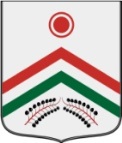 АДМИНИСТРАЦИЯ  МУНИЦИПАЛЬНОГО  ОБРАЗОВАНИЯ«КАРАМАС-ПЕЛЬГИНСКОЕ»П О С Т А Н О В Л Е Н И Е22 сентября 2015 года                                                                                    № 37д. Карамас-ПельгаОб утверждении численного и персонального состава сельского комитета по укреплению общественного порядка при Администрации МО «Карамас-Пельгинское»     В целях предупреждения правонарушений и формирования обстановки общественной нетерпимости к жестокости, насилию и пьянству, в соответствии со ст. 34 Устава муниципального образования «Карамас-Пельгинское» ПОСТАНОВЛЯЮ:   1.Утвердить численный состав сельского комитета по укреплению общественного порядка в количестве 7 человек.   2.Утвердить персональный состав сельского комитета (по согласованию):   3.Признать утратившим силу Постановление администрации муниципального образования «Карамас-Пельгинское» № 6 от 11.04.2006 г.   4. Опубликовать настоящее постановление в Вестнике правовых актов органов местного самоуправления МО «Карамас-Пельгинское» и разместить на официальном сайте органов местного самоуправления МО «Киясовский район».Глава муниципального образования «Карамас-Пельгинское»                                                                    Г.Р.Бигбашев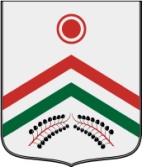 АДМИНИСТРАЦИЯ  МУНИЦИПАЛЬНОГО  ОБРАЗОВАНИЯ«КАРАМАС-ПЕЛЬГИНСКОЕ»П О С Т А Н О В Л Е Н И Е28 сентября 2015 года                                                                                    № 38д. Карамас-ПельгаОб утверждении плана мероприятий к празднованию 90-летия со дня образования Киясовского района на территории МО «Карамас-Пельгинское»     В целях организованного проведения мероприятий  к празднованию 90-летия со дня образования Киясовского района, учитывая предложения координационного совета Администрации МО «Карамас-Пельгинское», в соответствии со ст.ст.32,34 Устава муниципального образования «Карамас-Пельгинское» ПОСТАНОВЛЯЮ:1.Утвердить план мероприятий к празднованию 90-летия со дня образования Киясовского района на территории муниципального образования «Карамас-Пельгинское». /План прилагается/2.Контроль за исполнением настоящего постановления оставляю за собой.3. Опубликовать  настоящее постановление в Вестнике правовых актов органов местного самоуправления.Глава муниципального образования «Карамас-Пельгинское»                                       Г.Р.БигбашевУТВЕРЖДЕНО Постановлением Администрации МО «Карамас-Пельгинское»№ 38 от 28 сентября 2015 г.   П Л А Нмероприятий к празднованию90-летия со дня образования Киясовского района на территории МО «Карамас-Пельгинское»Мероприятия в области капитального строительстваКапитальный ремонт Карамас-Пельгинского детского сада.Реконструкция дороги Киясово –Мушак по д. Карамас-Пельга 2.2 км. (От окончания асфальта при въезде до начала асфальта  за мостом «Гондырвыж»)Строительство модульного ФАП в д. Карамас-Пельга.___________________________________________________АДМИНИСТРАЦИЯ  МУНИЦИПАЛЬНОГО  ОБРАЗОВАНИЯ«КАРАМАС-ПЕЛЬГИНСКОЕ»П О С Т А Н О В Л Е Н И Е28 сентября 2015 года                                                                                                     № 39д. Карамас-ПельгаО признании утратившим силу постановление Администрации муниципального образования «Карамас-Пельгинское» от 30.04.2015 г. № 16 «Об установлении особого противопожарного режима»     Во исполнение постановления Администрации муниципального образования Киясовский район» от 24.09.2015 г. № 505 «О признании утратившим силу постановление Администрации  МО «Киясовский район» от 30.04.2015 г. № 255 «О дополнительных мерах пожарной безопасности в лесах на территории МО «Киясовский район», руководствуясь Уставом муниципального образования «Карамас-Пельгинское»ПОСТАНОВЛЯЮ:Признать утратившим силу постановление Администрации муниципального образования «Карамас-Пельгинское» от 30.04.2015 г. № 16 «Об установлении особого противопожарного режима».Настоящее постановление вступает в силу со дня его принятия. Опубликовать настоящее постановление в Вестнике правовых актов органов местного самоуправления МО «Карамас-Пельгинское» и разместить на официальном сайте органов местного самоуправления МО «Киясовский район».Глава муниципального образования«Карамас-Пельгинское»                                                              Г.Р.Бигбашев________________________________________Адрес редакции:427845, Удмуртская Республика, Киясовский район, д. Карамас-Пельга, ул. 50 лет Октября, дом 20Телефон  6-61- 85_____________________________________________________________________Подписано в печать 30.09.2015 г.Тираж  5 экз.	___________________________________________________________________Отпечатано в Совете депутатов муниципального образования «Карамас-Пельгинское»427845, Удмуртская Республика, Киясовский район, д. Карамас-Пельга, ул. 50 лет Октября, 20 Решения Совета депутатов муниципального образованияСтр. О Порядке  включения  периодов работы на отдельных должностях в стаж  муниципальной службы, дающий право на назначение пенсии за выслугу лет.3Об утверждении Положения о пенсионном обеспечении муниципальных служащих муниципального образования "Карамас-Пельгинское" за выслугу лет.6О внесении изменений в Положение о пенсионном обеспечении лица, замещавшего муниципальную должность в муниципальном образовании "Карамас-Пельгинское" (от 19.12.2008 г. № 25).20Об итогах выполнения плана социально-экономического развития муниципального образования "Карамас-Пельгинское" и исполнении местного бюджета за 8 месяцев 2015 года.34Постановления Администрации муниципального образованияО создании межведомственной комиссии по обследованию мест массового пребывания людей на территории МО «Карамас-Пельгинское»39Об утверждении численного и персонального состава сельского комитета по укреплению общественного порядка при Администрации МО «Карамас-Пельгинское»43Об утверждении плана мероприятий к празднованию 90-летия со дня образования Киясовского района на территории МО «Карамас-Пельгинское»44О признании утратившим силу постановление Администрации МО «Карамас-Пельгинское» от 30.04.2015 г. № 16 «Об установлении особого противопожарного режима»47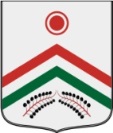 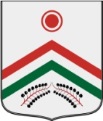 ________________________________________________________________________________(наименование должности, инициалы и фамилия руководителяоргана местного самоуправления)От _____________________________________(фамилия, имя, отчество заявителя)________________________________________(должность заявителя)Домашний адрес: ________________________________________________________________________________________________________Телефон ________________________________Паспорт: серия ______ № _________________Выдан _____________ Кем выдан __________________________________________________Дата рождения: __________________________Наименование должности муниципальной  службыУстановленный должностной оклад Установленный должностной оклад Должностной оклад, применяемый при определении размера пенсии за выслугу летДолжностной оклад, применяемый при определении размера пенсии за выслугу летНаименование должности муниципальной  службыЗа периодРазмер (рублей в месяц)Коэффициент повышения должностных окладов, коэффициент при неполном служебном днеРазмер (рублей в месяц)с ____ по ____с ____ по ____№п.п№ записи в трудовой книжкеДатаДатаДатаНаименование организацииПродолжительность муниципальной службы (работы)Продолжительность муниципальной службы (работы)Продолжительность муниципальной службы (работы)Продолжительность муниципальной службы (работы)Продолжительность муниципальной службы (работы)Продолжительность муниципальной службы (работы)Стаж муниципальной службы, принимаемый для исчисления размера доплаты к пенсииСтаж муниципальной службы, принимаемый для исчисления размера доплаты к пенсииСтаж муниципальной службы, принимаемый для исчисления размера доплаты к пенсии№п.п№ записи в трудовой книжкегодмесяцчислоНаименование организациив календарном исчислениив календарном исчислениив календарном исчислениив льготном исчислениив льготном исчислениив льготном исчислениигодмесяцчисло№п.п№ записи в трудовой книжкегодмесяцчислоНаименование организациигодмесяцчислогодмесяцчислогодмесяцчисло1.1.2.2.3.3.4.4.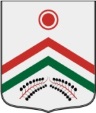 Наименование муниципальной должности Установленный должностной окладУстановленный должностной окладДолжностной оклад, применяемый при определении размера ежемесячной доплаты к пенсии Должностной оклад, применяемый при определении размера ежемесячной доплаты к пенсии Наименование муниципальной должности За периодРазмер (рублей в месяц)Коэффициент повышения должностных окладов, коэффициент при неполном служебном днеРазмер (рублей в месяц)с ____ по ____с ____ по ____Наименование муниципальной должности Установленный должностной окладУстановленный должностной окладДолжностной оклад, применяемый при определении размера ежемесячной доплаты к пенсии Должностной оклад, применяемый при определении размера ежемесячной доплаты к пенсии Наименование муниципальной должности За периодРазмер (рублей в месяц)Коэффициент повышения должностных окладов, коэффициент при неполном служебном днеРазмер (рублей в месяц)с ____ по ____с ____ по ____N 
п/пN    
записи в 
трудовой 
книжкеДатаДатаДатаНаименование
муниципальной 
должности   
Периоды осуществления депутатом полномочий на постоянной основе, принимаемые для
исчисления размера доплаты
 к пенсииПериоды осуществления депутатом полномочий на постоянной основе, принимаемые для
исчисления размера доплаты
 к пенсииПериоды осуществления депутатом полномочий на постоянной основе, принимаемые для
исчисления размера доплаты
 к пенсиичис-
ломе- 
сяцгодлетмесяцевдней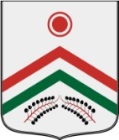 №п/пПЕРЕЧЕНЬ МЕРОПРИЯТИЙСроки выполненияСумма финансированияСумма финансированияОтветственные, примечание№п/пПЕРЕЧЕНЬ МЕРОПРИЯТИЙСроки выполненияИсточникСумма (тыс.руб.)Ответственные, примечаниеI.                  ОРГАНИЗАЦИОННЫЕ МЕРОПРИЯТИЯI.                  ОРГАНИЗАЦИОННЫЕ МЕРОПРИЯТИЯI.                  ОРГАНИЗАЦИОННЫЕ МЕРОПРИЯТИЯI.                  ОРГАНИЗАЦИОННЫЕ МЕРОПРИЯТИЯI.                  ОРГАНИЗАЦИОННЫЕ МЕРОПРИЯТИЯI.                  ОРГАНИЗАЦИОННЫЕ МЕРОПРИЯТИЯРазработка прогноза по социально-экономическому развитию сельского поселения «Карамас-Пельгинское» на 2016 г.4 кв. 2015г.  Без дополнительного финансированияГлава,Заслушивать на заседании Совета сельского поселения «Карамас-Пельгинское»  ход выполнения мероприятийпо итогам 9 месяцев и по итогам года Без дополнительного финансированияГлава,Исполнено  Уточнение и корректировка прогноза социально-экономического развития поселенияпо итогам 9 месяцев 2015 года Без дополнительного финансированияГлава,специалисты Исполнено ИТОГО по разделу:ИТОГО по разделу:ИТОГО по разделу:ИТОГО по разделу:0II.               ЭЛЕКТРОСНАБЖЕНИЕ НАСЕЛЕНИЯII.               ЭЛЕКТРОСНАБЖЕНИЕ НАСЕЛЕНИЯII.               ЭЛЕКТРОСНАБЖЕНИЕ НАСЕЛЕНИЯII.               ЭЛЕКТРОСНАБЖЕНИЕ НАСЕЛЕНИЯII.               ЭЛЕКТРОСНАБЖЕНИЕ НАСЕЛЕНИЯII.               ЭЛЕКТРОСНАБЖЕНИЕ НАСЕЛЕНИЯ1.Техническое обслуживание уличного освещения по поселениюВ течение  года Местный бюджет14,0Глава  Исполнено 2.Увеличение освещенности улиц и переулковВ течение годаМестный бюджет5,0Глава   5 тыс.р3.Оплата за потреблённую электроэнергиюВ течение годаМестный бюджет100,0Глава,  56 тыс.рИТОГО по разделу:ИТОГО по разделу:ИТОГО по разделу:ИТОГО по разделу:119,0,0III.              ДОРОЖНОЕ ХОЗЯЙСТВОIII.              ДОРОЖНОЕ ХОЗЯЙСТВОIII.              ДОРОЖНОЕ ХОЗЯЙСТВОIII.              ДОРОЖНОЕ ХОЗЯЙСТВОIII.              ДОРОЖНОЕ ХОЗЯЙСТВОIII.              ДОРОЖНОЕ ХОЗЯЙСТВО1.Содержание внутрипоселенческих дорог общего пользования  (9,5 км.)В течение годаМестный бюджет100,0Глава  Строительство дороги в д. Карамас-Пельга по  - ул. Туганайка (350 м.)    -  ул. Нагорная (500 м.0   - ул. Красноармейская (400 м.)  - ул. Советская д. Байсары (300 м.)  - ул. Молодежная ( 300 м)600, 0  454,1 тыс.р.ИТОГО по разделу:ИТОГО по разделу:ИТОГО по разделу:ИТОГО по разделу:700,0IV.           ПЛАНИРОВАНИЕ И СТРОИТЕЛЬСТВО ВОДОПРОВОДНОЙ СЕТИIV.           ПЛАНИРОВАНИЕ И СТРОИТЕЛЬСТВО ВОДОПРОВОДНОЙ СЕТИIV.           ПЛАНИРОВАНИЕ И СТРОИТЕЛЬСТВО ВОДОПРОВОДНОЙ СЕТИIV.           ПЛАНИРОВАНИЕ И СТРОИТЕЛЬСТВО ВОДОПРОВОДНОЙ СЕТИIV.           ПЛАНИРОВАНИЕ И СТРОИТЕЛЬСТВО ВОДОПРОВОДНОЙ СЕТИIV.           ПЛАНИРОВАНИЕ И СТРОИТЕЛЬСТВО ВОДОПРОВОДНОЙ СЕТИ1.Прокладка линий электропередач к новой артезианской скважине ( 100 м)2015 год20,0 Шишлин В.А.Не Исполнено 2.Строительство водопроводной сети по ул.  Нагорная  (200 м)2 кв. 2015 годООО «Подгорновский ЖКС»200,0 Шишлин В.А.Исполнено ИТОГО по разделу:ИТОГО по разделу:ИТОГО по разделу:ИТОГО по разделу:220,0   200,0V.               БЛАГОУСТРОЙСТВОV.               БЛАГОУСТРОЙСТВОV.               БЛАГОУСТРОЙСТВОV.               БЛАГОУСТРОЙСТВОV.               БЛАГОУСТРОЙСТВОV.               БЛАГОУСТРОЙСТВОV.               БЛАГОУСТРОЙСТВОV.               БЛАГОУСТРОЙСТВОV.               БЛАГОУСТРОЙСТВОV.               БЛАГОУСТРОЙСТВОV.               БЛАГОУСТРОЙСТВОV.               БЛАГОУСТРОЙСТВО2 Принятие на баланс МО безхозного имущества Принятие на баланс МО безхозного имущества2015 г.2015 г.2015 г.2 домовладения2 домовладения8 зем долей 3Снос ветхих зданийСнос ветхих зданий2-3 кварталы2-3 кварталы2-3 кварталыДомовладельцыДомовладельцыПрограмма по занятостиПрограмма по занятостиПрограмма по занятостиНе Исполнено  4  Ремонт памятников погибшим воинам в д. Карамас-Пельга и д. Байсары  Ремонт памятников погибшим воинам в д. Карамас-Пельга и д. Байсары1-2 кв. 1-2 кв. 1-2 кв. Местный бюджет+ республиканскийМестный бюджет+ республиканский18,018,018,0Исполнено 18,0 5   Ремонт основания и замена баннеров у административного здания   Ремонт основания и замена баннеров у административного здания2 кв.2 кв.2 кв.Местный бюджетМестный бюджет10,010,010,0Не Исполнено 6Проведение конкурсов «Лучшее домовладение», «Лучшая улица», «Карамас-Пельгинское соцветие»Проведение конкурсов «Лучшее домовладение», «Лучшая улица», «Карамас-Пельгинское соцветие»Июнь, ноябрьИюнь, ноябрьИюнь, ноябрьМестный бюджетМестный бюджет3,03,03,0Не Исполнено 7.  Ремонт стелы на повороте к МО "Карамас-Пельгинское"    Ремонт стелы на повороте к МО "Карамас-Пельгинское"  маймаймай10,010,010,0Исполнено 12,08.Благоустройство территории кладбищ в населенных пунктахБлагоустройство территории кладбищ в населенных пунктах2 кв.2 кв.2 кв.Добровольные пожертвованияДобровольные пожертвованияИсполнено  9. Обустройство места отдыха и купания на пруду «Центральный» Обустройство места отдыха и купания на пруду «Центральный»2 квартал2 квартал2 кварталМестный бюджетМестный бюджет25,025,025,0Не Исполнено 11.ИТОГО по разделу:ИТОГО по разделу:ИТОГО по разделу:ИТОГО по разделу:ИТОГО по разделу:ИТОГО по разделу:ИТОГО по разделу:ИТОГО по разделу:41, 041, 041, 030, 0 VI.                      ПРОТИВОПОЖАРНАЯ БЕЗОПАСНОСТЬ НАСЕЛЕНИЯ, ОРГАНИЗАЦИЯ ГО и ПРЕДУПРЕЖДЕНИЕ ЧСVI.                      ПРОТИВОПОЖАРНАЯ БЕЗОПАСНОСТЬ НАСЕЛЕНИЯ, ОРГАНИЗАЦИЯ ГО и ПРЕДУПРЕЖДЕНИЕ ЧСVI.                      ПРОТИВОПОЖАРНАЯ БЕЗОПАСНОСТЬ НАСЕЛЕНИЯ, ОРГАНИЗАЦИЯ ГО и ПРЕДУПРЕЖДЕНИЕ ЧСVI.                      ПРОТИВОПОЖАРНАЯ БЕЗОПАСНОСТЬ НАСЕЛЕНИЯ, ОРГАНИЗАЦИЯ ГО и ПРЕДУПРЕЖДЕНИЕ ЧСVI.                      ПРОТИВОПОЖАРНАЯ БЕЗОПАСНОСТЬ НАСЕЛЕНИЯ, ОРГАНИЗАЦИЯ ГО и ПРЕДУПРЕЖДЕНИЕ ЧСVI.                      ПРОТИВОПОЖАРНАЯ БЕЗОПАСНОСТЬ НАСЕЛЕНИЯ, ОРГАНИЗАЦИЯ ГО и ПРЕДУПРЕЖДЕНИЕ ЧСVI.                      ПРОТИВОПОЖАРНАЯ БЕЗОПАСНОСТЬ НАСЕЛЕНИЯ, ОРГАНИЗАЦИЯ ГО и ПРЕДУПРЕЖДЕНИЕ ЧСVI.                      ПРОТИВОПОЖАРНАЯ БЕЗОПАСНОСТЬ НАСЕЛЕНИЯ, ОРГАНИЗАЦИЯ ГО и ПРЕДУПРЕЖДЕНИЕ ЧСVI.                      ПРОТИВОПОЖАРНАЯ БЕЗОПАСНОСТЬ НАСЕЛЕНИЯ, ОРГАНИЗАЦИЯ ГО и ПРЕДУПРЕЖДЕНИЕ ЧСVI.                      ПРОТИВОПОЖАРНАЯ БЕЗОПАСНОСТЬ НАСЕЛЕНИЯ, ОРГАНИЗАЦИЯ ГО и ПРЕДУПРЕЖДЕНИЕ ЧСVI.                      ПРОТИВОПОЖАРНАЯ БЕЗОПАСНОСТЬ НАСЕЛЕНИЯ, ОРГАНИЗАЦИЯ ГО и ПРЕДУПРЕЖДЕНИЕ ЧСVI.                      ПРОТИВОПОЖАРНАЯ БЕЗОПАСНОСТЬ НАСЕЛЕНИЯ, ОРГАНИЗАЦИЯ ГО и ПРЕДУПРЕЖДЕНИЕ ЧСОборудование минерализованных полос и противопожарных разрывов Оборудование минерализованных полос и противопожарных разрывов Оборудование минерализованных полос и противопожарных разрывов Май-июньМай-июньМай-июньРеспубликанскийбюджетРеспубликанскийбюджет55ГлаваИсполнено  5,0 Очистка территорий населенных пунктов сельского поселения «Карамас-Пельгинское» от горючего мусора, проведение субботников и т.д. Очистка территорий населенных пунктов сельского поселения «Карамас-Пельгинское» от горючего мусора, проведение субботников и т.д. Очистка территорий населенных пунктов сельского поселения «Карамас-Пельгинское» от горючего мусора, проведение субботников и т.д.Апрель -Май-Апрель -Май-Апрель -Май-Местный бюджетМестный бюджет1.01.0ГлаваИсполнено  Проведение работ по оборудованию систем оповещения в населенном пункте при пожаре Проведение работ по оборудованию систем оповещения в населенном пункте при пожаре Проведение работ по оборудованию систем оповещения в населенном пункте при пожареМай-июньМай-июньМай-июньМестный бюджетМестный бюджет1,01,0ГлаваРемонт имеющихся пожарных водоемов (гидрантов), пирсов, их заполнение и т.д.Ремонт имеющихся пожарных водоемов (гидрантов), пирсов, их заполнение и т.д.Ремонт имеющихся пожарных водоемов (гидрантов), пирсов, их заполнение и т.д.Май-июньМай-июньМай-июньМестный бюджетМестный бюджет1,01,0Глава Ремонт пожарного автомобиля Ремонт пожарного автомобиля Ремонт пожарного автомобиляВ течении годаВ течении годаВ течении годаРеспубликанский бюджетРеспубликанский бюджет25,025,0 НЕ Исполнено   Материальное стимулирование членов ДПД  Материальное стимулирование членов ДПД  Материальное стимулирование членов ДПДМай-июньМай-июньМай-июньРеспубликанский бюджетРеспубликанский бюджет20,020,0Исполнено 6,5Изготовление наглядной агитации  по профилактике пожаров.Изготовление наглядной агитации  по профилактике пожаров.Изготовление наглядной агитации  по профилактике пожаров.2015г.2015г.2015г.Республиканский бюджетРеспубликанский бюджет7,07,0Исполнено ИТОГО по разделу:ИТОГО по разделу:ИТОГО по разделу:ИТОГО по разделу:ИТОГО по разделу:ИТОГО по разделу:ИТОГО по разделу:ИТОГО по разделу:60,060,060,0VII.        ЭКОНОМИЧЕСКОЕ РАЗВИТИЕVII.        ЭКОНОМИЧЕСКОЕ РАЗВИТИЕVII.        ЭКОНОМИЧЕСКОЕ РАЗВИТИЕVII.        ЭКОНОМИЧЕСКОЕ РАЗВИТИЕVII.        ЭКОНОМИЧЕСКОЕ РАЗВИТИЕVII.        ЭКОНОМИЧЕСКОЕ РАЗВИТИЕVII.        ЭКОНОМИЧЕСКОЕ РАЗВИТИЕVII.        ЭКОНОМИЧЕСКОЕ РАЗВИТИЕVII.        ЭКОНОМИЧЕСКОЕ РАЗВИТИЕVII.        ЭКОНОМИЧЕСКОЕ РАЗВИТИЕVII.        ЭКОНОМИЧЕСКОЕ РАЗВИТИЕVII.        ЭКОНОМИЧЕСКОЕ РАЗВИТИЕУвеличение доходной части бюджета: - ужесточение земельного контроля (поступление  платежей в бюджет); - открытие новых рабочих мест; - провести работу с работодателями по оформлению   работников на основании Трудового Кодекса РФ; - Увеличение доходной части бюджета: - ужесточение земельного контроля (поступление  платежей в бюджет); - открытие новых рабочих мест; - провести работу с работодателями по оформлению   работников на основании Трудового Кодекса РФ; - Увеличение доходной части бюджета: - ужесточение земельного контроля (поступление  платежей в бюджет); - открытие новых рабочих мест; - провести работу с работодателями по оформлению   работников на основании Трудового Кодекса РФ; - В течение годаВ течение годаВ течение годаБез дополнительного финансированияБез дополнительного финансирования00Глава СП, Исполнено частичноVIII.    ИНДИВИДУАЛЬНОЕ СТРОИТЕЛЬСТВОVIII.    ИНДИВИДУАЛЬНОЕ СТРОИТЕЛЬСТВОVIII.    ИНДИВИДУАЛЬНОЕ СТРОИТЕЛЬСТВОVIII.    ИНДИВИДУАЛЬНОЕ СТРОИТЕЛЬСТВОVIII.    ИНДИВИДУАЛЬНОЕ СТРОИТЕЛЬСТВОVIII.    ИНДИВИДУАЛЬНОЕ СТРОИТЕЛЬСТВОVIII.    ИНДИВИДУАЛЬНОЕ СТРОИТЕЛЬСТВОVIII.    ИНДИВИДУАЛЬНОЕ СТРОИТЕЛЬСТВОVIII.    ИНДИВИДУАЛЬНОЕ СТРОИТЕЛЬСТВОVIII.    ИНДИВИДУАЛЬНОЕ СТРОИТЕЛЬСТВОVIII.    ИНДИВИДУАЛЬНОЕ СТРОИТЕЛЬСТВОVIII.    ИНДИВИДУАЛЬНОЕ СТРОИТЕЛЬСТВО1.2.3.Капитальный ремонт Карамас-Пельгинского детского садаВвод индивидуального жилья в количестве 3домов Оказание содействия в оформлении документов на получение субсидии приобретении жилья и строительстве жилых домов  по программам «Дом для молодых семей» и «Дом для работников АПК»Капитальный ремонт Карамас-Пельгинского детского садаВвод индивидуального жилья в количестве 3домов Оказание содействия в оформлении документов на получение субсидии приобретении жилья и строительстве жилых домов  по программам «Дом для молодых семей» и «Дом для работников АПК»Капитальный ремонт Карамас-Пельгинского детского садаВвод индивидуального жилья в количестве 3домов Оказание содействия в оформлении документов на получение субсидии приобретении жилья и строительстве жилых домов  по программам «Дом для молодых семей» и «Дом для работников АПК» в течение года 3-4 кв. в течение года в течение года 3-4 кв. в течение года в течение года 3-4 кв. в течение годаРеспубликанский бюджетРеспубликанский бюджет5 млн.р. 5 млн.р.  Шихов О.Г.Глава специалистНе Исполнено IX.           ЗЕМЕЛЬНЫЕ ОТНОШЕНИЯIX.           ЗЕМЕЛЬНЫЕ ОТНОШЕНИЯIX.           ЗЕМЕЛЬНЫЕ ОТНОШЕНИЯIX.           ЗЕМЕЛЬНЫЕ ОТНОШЕНИЯIX.           ЗЕМЕЛЬНЫЕ ОТНОШЕНИЯIX.           ЗЕМЕЛЬНЫЕ ОТНОШЕНИЯIX.           ЗЕМЕЛЬНЫЕ ОТНОШЕНИЯIX.           ЗЕМЕЛЬНЫЕ ОТНОШЕНИЯIX.           ЗЕМЕЛЬНЫЕ ОТНОШЕНИЯIX.           ЗЕМЕЛЬНЫЕ ОТНОШЕНИЯIX.           ЗЕМЕЛЬНЫЕ ОТНОШЕНИЯIX.           ЗЕМЕЛЬНЫЕ ОТНОШЕНИЯРазработка мер по увеличению доходной части местного бюджета:Разработка мер по увеличению доходной части местного бюджета:Разработка мер по увеличению доходной части местного бюджета:2015г. 2015г. 2015г. Местный бюджетМестный бюджетБез дополнительного финансирования Без дополнительного финансирования Глава Исполнено частично  Принятие в собственность МО невостребованных долей и безхозных земельных участков Принятие в собственность МО невостребованных долей и безхозных земельных участков Принятие в собственность МО невостребованных долей и безхозных земельных участковИсполнено : 18 долей-сбор и уточнение данных по земельным участкам;-сбор и уточнение данных по земельным участкам;-сбор и уточнение данных по земельным участкам;        2015г.         2015г.         2015г. Местный бюджетМестный бюджет-организация работы по оперативному учету земельных участков, плательщиков земельного налога и арендной платы за землю;-организация работы по оперативному учету земельных участков, плательщиков земельного налога и арендной платы за землю;-организация работы по оперативному учету земельных участков, плательщиков земельного налога и арендной платы за землю;2015г.2015г.2015г.Местный бюджетМестный бюджет - // - - // -Исполняется по мере необходимости -подготовка материалов по нарушителям земельного законодательства в соответствии с административным Кодексом РФ;-подготовка материалов по нарушителям земельного законодательства в соответствии с административным Кодексом РФ;-подготовка материалов по нарушителям земельного законодательства в соответствии с административным Кодексом РФ;2015г.2015г.2015г.Местный бюджетМестный бюджет - // -  - // -  - // -  -подготовка проекта решения по утверждению арендной платы за землю.-подготовка проекта решения по утверждению арендной платы за землю.-подготовка проекта решения по утверждению арендной платы за землю.2015г.2015г.2015г.Местный бюджетМестный бюджет  - // -  - // -Не Исполнено Инвентаризация земель, используемых гражданами:  - подготовка списков граждан с указанием права пользования земельными участками.Инвентаризация земель, используемых гражданами:  - подготовка списков граждан с указанием права пользования земельными участками.Инвентаризация земель, используемых гражданами:  - подготовка списков граждан с указанием права пользования земельными участками.2015г.2015г.2015г.Местный бюджетМестный бюджет - // -  - // -  - // - ИТОГО по разделу:ИТОГО по разделу:ИТОГО по разделу:ИТОГО по разделу:ИТОГО по разделу:ИТОГО по разделу:ИТОГО по разделу:ИТОГО по разделу:X.               ЗАНЯТОСТЬ НАСЕЛЕНИЯX.               ЗАНЯТОСТЬ НАСЕЛЕНИЯX.               ЗАНЯТОСТЬ НАСЕЛЕНИЯX.               ЗАНЯТОСТЬ НАСЕЛЕНИЯX.               ЗАНЯТОСТЬ НАСЕЛЕНИЯX.               ЗАНЯТОСТЬ НАСЕЛЕНИЯX.               ЗАНЯТОСТЬ НАСЕЛЕНИЯX.               ЗАНЯТОСТЬ НАСЕЛЕНИЯX.               ЗАНЯТОСТЬ НАСЕЛЕНИЯX.               ЗАНЯТОСТЬ НАСЕЛЕНИЯX.               ЗАНЯТОСТЬ НАСЕЛЕНИЯX.               ЗАНЯТОСТЬ НАСЕЛЕНИЯб) Трудоустройство  -  Трудоустройство (в т.ч. временная занятость) -Трудоустройство безработных граждан на общественные работы - Трудоустройство в счет квоты -  Оказание консультативной и практической помощи гражданам, желающим открыть «собственное дело».  - Организация временных рабочих мест для подростков на территории сельского поселения «Карамас-Пельгинское» в количестве 7 чел. б) Трудоустройство  -  Трудоустройство (в т.ч. временная занятость) -Трудоустройство безработных граждан на общественные работы - Трудоустройство в счет квоты -  Оказание консультативной и практической помощи гражданам, желающим открыть «собственное дело».  - Организация временных рабочих мест для подростков на территории сельского поселения «Карамас-Пельгинское» в количестве 7 чел. б) Трудоустройство  -  Трудоустройство (в т.ч. временная занятость) -Трудоустройство безработных граждан на общественные работы - Трудоустройство в счет квоты -  Оказание консультативной и практической помощи гражданам, желающим открыть «собственное дело».  - Организация временных рабочих мест для подростков на территории сельского поселения «Карамас-Пельгинское» в количестве 7 чел. 201520152015Местный бюджетРайонный бюджетМестный бюджетРайонный бюджет25,025,0 Глава Исполнено в) организационная работа Проведение ярмарок, мини-ярмарок вакансий рабочих и учебных мест совместно с ГУ РК «Центр занятости Киясовского района»в) организационная работа Проведение ярмарок, мини-ярмарок вакансий рабочих и учебных мест совместно с ГУ РК «Центр занятости Киясовского района»в) организационная работа Проведение ярмарок, мини-ярмарок вакансий рабочих и учебных мест совместно с ГУ РК «Центр занятости Киясовского района»201520152015Без допол-нительного финансированияБез допол-нительного финансированияНе Исполнено ИТОГО по разделу:ИТОГО по разделу:ИТОГО по разделу:ИТОГО по разделу:ИТОГО по разделу:ИТОГО по разделу:ИТОГО по разделу:ИТОГО по разделу:25,025,025,0XI.           КУЛЬТУРАXI.           КУЛЬТУРАXI.           КУЛЬТУРАXI.           КУЛЬТУРАXI.           КУЛЬТУРАXI.           КУЛЬТУРАXI.           КУЛЬТУРАXI.           КУЛЬТУРАXI.           КУЛЬТУРАXI.           КУЛЬТУРАXI.           КУЛЬТУРАXI.           КУЛЬТУРАРождественские гуляния;Рождественские гуляния;Рождественские гуляния;ЯнварьЯнварьЗа счет средств спонсоровГлава, специалисты  по работе с  молодежью и по спорту, работники культурыИсполнено Проводы Русской зимыПроводы Русской зимыПроводы Русской зимыМартМартЗа счет средств спонсоровГлава, специалисты  по работе с  молодежью и по спорту, работники культурыИсполнено мероприятия ко Дню Победы;мероприятия ко Дню Победы;мероприятия ко Дню Победы;маймайЗа счет средств спонсоровГлава, специалисты  по работе с  молодежью и по спорту, работники культурыИсполнено День защиты детейДень защиты детейДень защиты детей1 июня1 июняЗа счет средств спонсоровГлава, специалисты  по работе с  молодежью и по спорту, работники культурыИсполнено  Гырон быдтон, Сабантуй , День деревни Гырон быдтон, Сабантуй , День деревни Гырон быдтон, Сабантуй , День деревниИюньИюньЗа счет средств спонсоровГлава, специалисты  по работе с  молодежью и по спорту, работники культурыИсполнено митинг, посвященный Дню памяти и скорби; -митинг, посвященный Дню памяти и скорби; -митинг, посвященный Дню памяти и скорби; -22 Июня22 ИюняЗа счет средств спонсоровГлава, специалисты  по работе с  молодежью и по спорту, работники культурыИсполнено  Декада Милосердия Декада Милосердия Декада МилосердияоктябрьоктябрьЗа счет средств спонсоровГлава, специалисты  по работе с  молодежью и по спорту, работники культурыИсполнено мероприятия, посвященные Дню Республики  и района;мероприятия, посвященные Дню Республики  и района;мероприятия, посвященные Дню Республики  и района;НоябрьНоябрьЗа счет средств спонсоровГлава, специалисты  по работе с  молодежью и по спорту, работники культурыИсполнено ИТОГО по разделуИТОГО по разделуИТОГО по разделуИТОГО по разделуИТОГО по разделуИТОГО по разделуИТОГО по разделуИТОГО по разделу1.01.01.0XII.        РАЗВИТИЕ ФИЗИЧЕСКОЙ КУЛЬТУРЫ И  СПОРТАXII.        РАЗВИТИЕ ФИЗИЧЕСКОЙ КУЛЬТУРЫ И  СПОРТАXII.        РАЗВИТИЕ ФИЗИЧЕСКОЙ КУЛЬТУРЫ И  СПОРТАXII.        РАЗВИТИЕ ФИЗИЧЕСКОЙ КУЛЬТУРЫ И  СПОРТАXII.        РАЗВИТИЕ ФИЗИЧЕСКОЙ КУЛЬТУРЫ И  СПОРТАXII.        РАЗВИТИЕ ФИЗИЧЕСКОЙ КУЛЬТУРЫ И  СПОРТАXII.        РАЗВИТИЕ ФИЗИЧЕСКОЙ КУЛЬТУРЫ И  СПОРТАXII.        РАЗВИТИЕ ФИЗИЧЕСКОЙ КУЛЬТУРЫ И  СПОРТАXII.        РАЗВИТИЕ ФИЗИЧЕСКОЙ КУЛЬТУРЫ И  СПОРТАXII.        РАЗВИТИЕ ФИЗИЧЕСКОЙ КУЛЬТУРЫ И  СПОРТАXII.        РАЗВИТИЕ ФИЗИЧЕСКОЙ КУЛЬТУРЫ И  СПОРТАXII.        РАЗВИТИЕ ФИЗИЧЕСКОЙ КУЛЬТУРЫ И  СПОРТАСоздание и развитие материально-технической базы физической культуры и  массового спорта, оснащение необходимым спортивным инвентарем, оборудованием и    спортивной формой, массовые физкультурно-оздоровительные мероприятияСоздание и развитие материально-технической базы физической культуры и  массового спорта, оснащение необходимым спортивным инвентарем, оборудованием и    спортивной формой, массовые физкультурно-оздоровительные мероприятияСоздание и развитие материально-технической базы физической культуры и  массового спорта, оснащение необходимым спортивным инвентарем, оборудованием и    спортивной формой, массовые физкультурно-оздоровительные мероприятияСоздание и развитие материально-технической базы физической культуры и  массового спорта, оснащение необходимым спортивным инвентарем, оборудованием и    спортивной формой, массовые физкультурно-оздоровительные мероприятияСоздание и развитие материально-технической базы физической культуры и  массового спорта, оснащение необходимым спортивным инвентарем, оборудованием и    спортивной формой, массовые физкультурно-оздоровительные мероприятияСоздание и развитие материально-технической базы физической культуры и  массового спорта, оснащение необходимым спортивным инвентарем, оборудованием и    спортивной формой, массовые физкультурно-оздоровительные мероприятияСоздание и развитие материально-технической базы физической культуры и  массового спорта, оснащение необходимым спортивным инвентарем, оборудованием и    спортивной формой, массовые физкультурно-оздоровительные мероприятияСоздание и развитие материально-технической базы физической культуры и  массового спорта, оснащение необходимым спортивным инвентарем, оборудованием и    спортивной формой, массовые физкультурно-оздоровительные мероприятияСоздание и развитие материально-технической базы физической культуры и  массового спорта, оснащение необходимым спортивным инвентарем, оборудованием и    спортивной формой, массовые физкультурно-оздоровительные мероприятияСоздание и развитие материально-технической базы физической культуры и  массового спорта, оснащение необходимым спортивным инвентарем, оборудованием и    спортивной формой, массовые физкультурно-оздоровительные мероприятияСоздание и развитие материально-технической базы физической культуры и  массового спорта, оснащение необходимым спортивным инвентарем, оборудованием и    спортивной формой, массовые физкультурно-оздоровительные мероприятияСоздание и развитие материально-технической базы физической культуры и  массового спорта, оснащение необходимым спортивным инвентарем, оборудованием и    спортивной формой, массовые физкультурно-оздоровительные мероприятия1Организация подготовки мест для массовых спортивных мероприятий мест занятий спортом населения поселенияОрганизация подготовки мест для массовых спортивных мероприятий мест занятий спортом населения поселенияВ течении годаВ течении годаВ течении годаМестный бюджет, средства спонсоровМестный бюджет, средства спонсоров5,005,005,00Глава, специалист по спортуИсполнено 2Организация проведения массовых физкультурно-спортивных мероприятий с населением на территории поселенияОрганизация проведения массовых физкультурно-спортивных мероприятий с населением на территории поселенияВ течение годаВ течение годаВ течение годаМестный бюджет, средства спонсоровМестный бюджет, средства спонсоров10,0010,0010,00Глава, специалист по спортуИсполнено 3Приобретение спортивного инвентаря, в том числе мягкого инвентаря (спортивные формы),  оборудования, расходных материалов и предметов снабжения для обслуживания спортивных объектов, организации и проведения учебно-тренировочных занятий и соревнований.Приобретение спортивного инвентаря, в том числе мягкого инвентаря (спортивные формы),  оборудования, расходных материалов и предметов снабжения для обслуживания спортивных объектов, организации и проведения учебно-тренировочных занятий и соревнований.В течение годаВ течение годаВ течение годаМестный бюджет, средства спонсоровМестный бюджет, средства спонсоров10,0010,0010,00Глава, специалист по спортуИсполнено 4Информирование населения о проведении спортивных мероприятийИнформирование населения о проведении спортивных мероприятийВ течение годаВ течение годаВ течение годаБез финансированияБез финансирования000Глава, специалист по спортуИсполнено 5Транспортные расходы для участия команд поселения в районных спортивных соревнованияхТранспортные расходы для участия команд поселения в районных спортивных соревнованияхВ течение годаВ течение годаВ течение года5,05,05,0Глава, специалист по спортуИсполнено ИТОГО по разделу:ИТОГО по разделу:ИТОГО по разделу:ИТОГО по разделу:ИТОГО по разделу:ИТОГО по разделу:ИТОГО по разделу:ИТОГО по разделу:30,030,030,0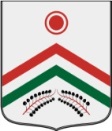 Бигбашев Григорий РомановичГлава муниципального образования "Карамас-Пельгинское" ,председатель межведомственной комиссии;Кочин Андрей ПетровичЗаместитель главного государственного инспектора Малопургинского и Киясовского районов ( по согласованию)Корепанов Вячеслав Владимирович старший участковый уполномоченный полиции  отделения МВД России по Киясовскому району (по согласованию).Макарова Светлана ВикторовнаДиректор Муниципального казенного образовательного учреждения  Карамас-Пельгинская СОШ Смирнов Николай ИвановичДиректор Карамас-Пельгинского Центрального сельского дома культуры№Фамилия, имя, отчествоГод рожденияСтатус Место работы, должность1.Соловьев Владимир Михайлович1954Председатель комитетаК-Пельгинская СОШ учитель, депутат Совета депутатов МО 2.Габитов Владимир Иванович1955Заместитель председателяМушаковская СОШ, учитель3.Габитова Маргарита Наумовна1968Секретарь Карамас-Пельгинская СОШ, учитель4.Участковый Член комитетаОП «Киясовское»5.Андриянов Владимир Андреевич1952Член комитетаПенсионер, депутат Совета депутатов МО 6.Камашева Светлана Алексеевна1977Член комитетаПредседатель Совета женщин при Администрации МО 7.Смирнов Николай Иванович1959Член комитетаКарамас-Пельгинский ЦСДК, директор№Мероприятие Дата проведенияКатегория участниковМесто проведения, ответственные по согласованиюКоординационные совещания по организации мероприятий, изыскание средств.В течении годаБигбашев Г.Р., глава МО «Карамас-Пельгинское»Конференция «Моя семья – моё богатство»14.10. 2015Начальное звено К-Пельгинской СОШ, дети, делегации национ. дет. садов. районаКарамас-Пельгинский ДОУТитова О.И.Конкурс чтецов стихов поэтов Киясовского района.Ноябрь 2015 г.ДетиКарамас-Пельгинский ДОУТитова О.И.Встреча национальных культур «В кругу друзей»Ноябрь 2015ВсеБайсарский ДД, Бахтиева М.Х.Открытие музейной комнаты с приглашением учащихся гимназии №56 г. Ижевска. Выставка работ З.А.Мазитовой «Шуныт пужыос» («Тёплые узоры»)26.11. 2015.ВсеКарамас-Пельгинская СОШ, Макарова С.В.Посещение музеев Киясовского, Малопургинского и Алнашского районов «Связующие нити времен»Декабрь2015Учащиеся К-Пельгинской СОШМакарова С.В.Конференция по краеведению «Деревенька моя» Февраль 2016учащихся 5 классов всех школ районаКарамас-Пельгинская СОШ, Макарова С.В.Спортивно-массовое мероприятие «Малые зимние Олимпийские игры»Февраль 2016ВсеЦентр д. Карамас-Пельга Бигбашев Г.Р.Акция: посещение «Удмуртской избы»  делегациями от муниципальных образований района «Встреча гостей»Май 2016Ветераны, инвалиды, почетные гражданеЦентр Удмуртской культуры Белослудцева Е.П.Выставка-просмотр «Летопись продолжается» о достойных гражданах деревнимайВсеФойе ЦСДК, Мазитова Е.Н.Акция: «Моя улица», субботники по благоустройствумайВсеБигбашев Г.Р.Праздник деревни Байсары, посвященный к 85-летию со дня образования.июньВсеБахтиева М.Х.Конкурс «Самая привлекательная территория»Июнь - октябрьВсе учреждения, организации, расположенные на территории МОБигбашев Г.Р.Конкурс чтецов «Край родной – я тебя воспеваю»июньДетиБиблиотека, Мазитова Е.Н.Обрядовое мероприятие «От семьи тропинка к роду и народу»2 августа 2016Семейная династия какой-либо рода деревниМБУК ЦУК, Белослудцева Е.П.Цикл классных часов «Мои земляки»В течении годаУчащиеся Карамас-Пельгинской СОШМакарова С.В.Конкурс «Самый лучший класс» (поощрение: в мае поездка класса-победителя в музей-усадьбу П.И.Чайковского)В течении учебного годаУчащиеся Карамас-Пельгинской СОШМакарова С.В.Цикл викторин на тему 90-летия со дня образования Киясовского районаВ течении годаДетиБиблиотека, Мазитова Е.Н.Цикл встреч молодых семей с орденоносцами поселения и почетными гражданами района В течении годаВсеКамашева С.А., председатель Совета женщинПроект «Традиции и обычаи жителей д. Карамас-Пельга»В течении годаВсеСоловьева Л.А., председатель Совета Участие в проводимых районных конкурсах, фестивалях, встречах и спортивных мероприятиях.В течении годаВсеБигбашев Г.Р., Макарова С.В., Смирнов Н.И., Титова О.И.Практические мероприятияПрактические мероприятияПрактические мероприятияПрактические мероприятияСтроительство детской площадки по ул. 50 лет ОктябряИюнь-июль 2016 г.Жители улицыУличкомБигбашев Г.Р.Ремонт дорог по ул. Гагарина и 50 лет ОктябряВ течении лета 2016Бигбашев Г.Р.Ремонт дороги по ул. Советская в д. Байсары (северная часть 400 м.)В течении лета 2016Бигбашев Г.Р.Закладка аллеи в д. Байсары к 85 годовщине образования деревни.Апрель 2016 г.Бигбашев Г.Р. Староста деревниСтроительство освещенной лыжной трассы у школьного стадионаОктябрь 2015Бигбашев Г.Р.Габитов Вас.И.Строительство беседок у водозаборных колонок в д. У-КиясовоИюль 2016 г.Бигбашев Г.Р.Ремонт водопропускного устройства пруда «Центральный»Апрель 2016Бигбашев Г.Р.Ремонт баннерной стойки и монтаж баннеров в центре д. Карамас-ПельгаОктябрь 2015 г.Бигбашев Г.Р.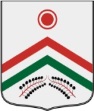 